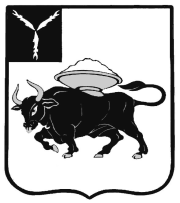 МУНИЦИПАЛЬНОЕ ОБРАЗОВАНИЕ ГОРОД ЭНГЕЛЬСЭНГЕЛЬССКОГО МУНИЦИПАЛЬНОГО РАЙОНАСАРАТОВСКОЙ ОБЛАСТИЭНГЕЛЬССКИЙ ГОРОДСКОЙ СОВЕТ ДЕПУТАТОВРЕШЕНИЕот 24 января 2018 года                                                                                                       № 498/01                                                                                             Девяностое (внеочередное) заседаниеВ соответствии с Бюджетным кодексом Российской Федерации, Уставом муниципального образования город Энгельс Энгельсского муниципального района Саратовской областиЭнгельсский городской Совет депутатовРЕШИЛ:Внести следующие изменения в расходную часть бюджета муниципального образования город Энгельс Энгельсского муниципального района Саратовской области на 2018 год и на плановый период 2019 и 2020 годов: Увеличить расходную часть бюджета муниципального образования город Энгельс Энгельсского муниципального района Саратовской области на 2018 год на сумму 20 851,9 тыс. рублей, в том числе: 1.1.1. Увеличить бюджетные ассигнования администрации Энгельсского муниципального района по коду бюджетной классификации расходов:0501-102-2630006900-850 – расходы на выплату  возмещения собственникам жилых помещений, изымаемых в целях сноса  аварийного жилого фонда, в том числе оплата по судам в сумме 1 810,3 тыс. рублей. 1.1.2. Увеличить бюджетные ассигнования комитету жилищно-коммунального хозяйства, топливно-энергетического комплекса, транспорта и связи администрации Энгельсского муниципального района в сумме 17 539,1 тыс. рублей по следующим кодам бюджетной классификации расходов:    0409-125-4600104400-240  – расходы на  выполнение работ на капитальный ремонт и ремонт автомобильных дорог общего пользования, за счет средств муниципального дорожного фонда в рамках ведомственной целевой программы "Комплексное развитие транспортной инфраструктуры Саратовской агломерации на территории муниципального образования город Энгельс Энгельсского муниципального района Саратовской области на 2017-2020 годы" в сумме 349,3 тыс. рублей;0409-125-4600400900-240 – расходы на проектно-изыскательские работы по проведению капитального ремонта автомобильной дороги по ул. Промышленная (на участке от проспекта Строителей до проспекта Фридриха Энгельса) в рамках ведомственной целевой программы "Комплексное развитие транспортной инфраструктуры Саратовской агломерации на территории муниципального образования город Энгельс Энгельсского муниципального района Саратовской области на 2017-2020 годы" в сумме 1 751,9 тыс. рублей;0409-125-4600401400-410 – расходы на проектно-изыскательские работы по проведению реконструкции автомобильной дороги по проспекту Фридриха Энгельса (на участке от проспекта Строителей до ул. Будочной) в рамках ведомственной целевой программы "Комплексное развитие транспортной инфраструктуры Саратовской агломерации на территории муниципального образования город Энгельс Энгельсского муниципального района Саратовской области на 2017-2020 годы" в сумме 1 291,4 тыс. рублей;0409-125-4600401800-410 – расходы на проектно-изыскательские работы по проведению реконструкции автомобильной дороги по ул. Степная (на участке от ул. Пушкина до ул. Комсомольская) в рамках ведомственной целевой программы "Комплексное развитие транспортной инфраструктуры Саратовской агломерации на территории муниципального образования город Энгельс Энгельсского муниципального района Саратовской области на 2017-2020 годы" в сумме 882,0 тыс. рублей;0409-125-71005Z0000-240 – расходы на выполнение работ по капитальному ремонту автомобильных дорог общего пользования в рамках ведомственной целевой программы "Дорожная деятельность и благоустройство территории муниципального образования город Энгельс Энгельсского муниципального района Саратовской области на 2018 - 2020 годы" в сумме 2 805,4 тыс. рублей;0409-125-7100611700-240 – расходы на  выполнение работ по разработке комплексной схемы организации дорожного движения в рамках ведомственной целевой программы "Дорожная деятельность и благоустройство территории муниципального образования город Энгельс Энгельсского муниципального района Саратовской области на 2018 - 2020 годы" в сумме 8 000,0 тыс. рублей;0501-125-7300207700-240  –  расходы на  ежемесячные взносы на капитальный ремонт общего имущества в многоквартирных домах в рамках ведомственной целевой программы "Содержание жилищного фонда на территории муниципального образования город Энгельс Энгельсского муниципального района Саратовской области в 2018-2020 годах" в сумме 2 459,1 тыс. рублей.     1.1.3.  Увеличить бюджетные ассигнования управлению по физической культуре и спорту администрации Энгельсского муниципального района по коду бюджетной классификации расходов:1101-133-3500100100-610 – расходы на обеспечение деятельности муниципальных бюджетных и автономных учреждений в рамках ведомственной целевой программы "Развитие физической культуры и спорта на территории муниципального образования город Энгельс Энгельсского муниципального района Саратовской области" на 2017 - 2020 годы в сумме 1 502,5 тыс. рублей. Уменьшить расходную часть бюджета муниципального образования город Энгельс Энгельсского муниципального района Саратовской области на 2018 год на сумму    15 730,7 тыс. рублей, в том числе:         1.2.1. Уменьшить бюджетные ассигнования комитету финансов администрации Энгельсского муниципального района по коду бюджетной классификации расходов:0111-119-69002Z0000-870 – управление резервными средствами муниципального образования  город Энгельс в рамках ведомственной целевой программы "Управление муниципальными финансами муниципального образования город Энгельс Энгельсского муниципального района Саратовской области на 2018 - 2020 годы", в сумме 1 000,0 тыс. рублей;0409-125-46001Z0000-240 – расходы на ремонт автомобильных дорог общего пользования в рамках ведомственной целевой программы "Комплексное развитие транспортной инфраструктуры Саратовской агломерации на территории муниципального образования город Энгельс Энгельсского муниципального района Саратовской области на 2017-2020 годы" в сумме 6 730,7 тыс. рублей;0409-125-7100200100-610 – расходы на обеспечение деятельности муниципальных бюджетных и автономных учреждений в рамках ведомственной целевой программы "Дорожная деятельность и благоустройство территории муниципального образования город Энгельс Энгельсского муниципального района Саратовской области на 2018 - 2020 годы", в сумме 8 000,0 тыс. рублей.    Увеличить бюджетные ассигнования в плановом периоде 2019 и 2020 годов комитету жилищно-коммунального хозяйства, топливно-энергетического комплекса, транспорта и связи администрации Энгельсского муниципального района по коду бюджетной классификации расходов:0409-125-46001Z0000-240 – расходы на  выполнение работ по ремонту автомобильных дорог общего пользования в рамках ведомственной целевой программы "Комплексное развитие транспортной инфраструктуры Саратовской агломерации на территории муниципального образования город Энгельс Энгельсского муниципального района Саратовской области на 2017-2020 годы" в сумме 1 000,0 тыс. рублей.        1.4. Уменьшить бюджетные ассигнования в плановом периоде 2019 и 2020 годов комитету финансов администрации Энгельсского муниципального района по коду бюджетной классификации расходов:0111-119-69002Z0000-870 –управление резервными средствами муниципального образования  город Энгельс в рамках ведомственной целевой программы "Управление муниципальными финансами муниципального образования город Энгельс Энгельсского муниципального района Саратовской области на 2018 - 2020 годы", в сумме 1 000,0 тыс. рублей. Внести следующие изменения в источники внутреннего финансирования дефицита бюджета муниципального образования город Энгельс Энгельсского муниципального района Саратовской области на 2018 год и на плановый период 2019 и 2020 годов:Увеличить источники внутреннего финансирования дефицита бюджета муниципального образования город Энгельс Энгельсского муниципального района Саратовской области на 2018 год на сумму 5 121,2 тыс. рублей по коду бюджетной классификации  источников финансирования дефицитов бюджетов:000 01 05 02 01 13 0000 610 «Уменьшение прочих остатков денежных средств бюджетов городских поселений».Внести в решение Энгельсского городского Совета депутатов от 27 декабря 2017 года № 488/01 «О бюджете муниципального образования  город Энгельс Энгельсского муниципального района Саратовской области на 2018 год и на плановый период 2019 и 2020 годов» следующие изменения и дополнения:      Абзацы 3,4  пункта 1 изложить в следующей редакции:«–  общий объем расходов в сумме 702 153,7 тыс. рублей;–  общий объем дефицита бюджета в сумме 25 121,2 тыс. рублей.».Абзац 2 пункта 14 изложить в следующей редакции:«на 2018 год в сумме 19 042,0 тыс. рублей;».Приложение 5 «Ведомственная структура расходов бюджета муниципального образования город Энгельс Энгельсского муниципального района Саратовской области на 2018 год и на плановый период 2019 и 2020 годов» изложить в новой редакции согласно Приложению 1 к настоящему решению.Приложение 6 «Распределение  бюджетных ассигнований на 2018 год и на плановый период 2019 и 2020 годов по разделам, подразделам, целевым статьям (муниципальным программам и непрограммным направлениям деятельности), группам и подгруппам  видов расходов  классификации расходов  бюджета муниципального образования город Энгельс Энгельсского муниципального района Саратовской области» изложить в новой редакции согласно Приложению 2 к настоящему решению.Приложение 7 «Распределение  бюджетных ассигнований на 2018 год и на плановый период 2019 и 2020 годов по целевым статьям (муниципальным программам и непрограммным направлениям деятельности), группам и подгруппам видов расходов  классификации расходов  бюджета муниципального образования город Энгельс Энгельсского муниципального района Саратовской области» изложить в новой редакции согласно Приложению 3 к настоящему решению.Приложение 8  «Перечень  муниципальных программ и ведомственных целевых программ и объемы бюджетных ассигнований на их реализацию на 2018 год и на плановый период 2019 и 2020 годов» изложить в новой редакции согласно Приложению 4 к настоящему решению.Приложение 10 «Иные межбюджетные трансферты, передаваемые бюджету Энгельсского муниципального района из бюджета муниципального образования город Энгельс на 2018 год и на плановый период 2019 и 2020 годов» изложить в новой редакции согласно Приложению 5 к настоящему решению.Приложение 11  «Источники финансирования дефицита бюджета муниципального образования город Энгельс Энгельсского муниципального района Саратовской области на 2018 год и на плановый период 2019 и 2020 годов» изложить в новой редакции согласно Приложению 6 к настоящему решению.Настоящее решение вступает в силу со дня принятия и подлежит официальному опубликованию.Контроль исполнения настоящего решения возложить на Комиссию по бюджетно-финансовым и экономическим вопросам, налогам, собственности и предпринимательству. Глава муниципального образования город Энгельс                                                  		              С.Е. ГоревскийВедомственная структура расходов бюджетамуниципального образования город Энгельс Энгельсского муниципального района Саратовской области на 2018 год и на плановый период 2019 и 2020 годов      (тыс. руб.)Распределение  бюджетных ассигнований на 2018 год и на плановый период 2019 и 2020 годов по разделам, подразделам, целевым статьям (муниципальным программам и непрограммным направлениям деятельности), группам и подгруппам  видов расходов  классификации расходов  бюджета муниципального образования город Энгельс Энгельсского муниципального района Саратовской области(тыс. руб.)Распределение  бюджетных ассигнований на 2018 год и на плановый период 2019 и 2020 годов по целевым статьям (муниципальным программам и непрограммным направлениям деятельности), группам и подгруппам видов расходов  классификации расходов  бюджета муниципального образования город Энгельс Энгельсского муниципального района Саратовской области      (тыс. руб.)Перечень  муниципальных программ и ведомственных целевых программ и объемы бюджетных ассигнований на их реализацию на 2018 год и на плановый период 2019 и 2020 годов(тыс.руб.)Иные межбюджетные трансферты, передаваемые бюджетуЭнгельсского муниципального района из бюджета муниципальногообразования город Энгельс на 2018 год и на плановый период 2019 и 2020 годов(тыс.руб.)Источники финансирования дефицита бюджета муниципального образования город Энгельс Энгельсского муниципального района Саратовской области на 2018 год и на плановый период 2019 и 2020 годов(тыс.руб.)О внесении изменений в бюджет  муниципального образования город Энгельс Энгельсского муниципального района Саратовской области на 2018 год и на плановый период 2019 и 2020 годов                                                                     Приложение 1к решению Энгельсского городского Совета депутатов                                     от 24 января 2018 года № 498/01                                                                     Приложение 5к решению Энгельсского городского Совета депутатов                                                                                                                                                                                                                                                                                                                                                                                                                                      от 27 декабря 2017 года № 488/01НаименованиеКодРазделПодразделЦелевая статьяВид расхода2018 год2019 год2020 годНаименованиеКодРазделПодразделЦелевая статьяВид расхода2018 год2019 год2020 годАдминистрация Энгельсского муниципального района1026 703,31 941,62 014,4Общегосударственные вопросы102012 084,11 941,62 014,4Другие общегосударственные вопросы 10201132 084,11 941,62 014,4Внепрограммные направления деятельности102011320 0 00 00000191,10,00,0Расходы по исполнению отдельных обязательств102011326 0 00 00000191,10,00,0Погашение кредиторской задолженности прошлых лет,  в том числе по судебным решениям, судебные решения по прочим расходам102011326 1 00 00000191,10,00,0Погашение кредиторской задолженности прошлых лет, за исключением обеспечения деятельности органов местного самоуправления, судебные издержки 102011326 1 00 01500191,10,00,0Иные бюджетные ассигнования102011326 1 00 01500800191,10,00,0Уплата налогов, сборов и иных платежей102011326 1 00 01500850191,10,00,0Муниципальная программа "Профилактика правонарушений на территории  Энгельсского муниципального района" на 2018-2020 годы102011365 0 00 000001 893,01 941,62 014,4Основное мероприятие "Создание условий для деятельности добровольных формирований населения по охране общественного порядка"102011365 0 01 000001 893,01 941,62 014,4Возмещение затрат на оказание услуг (выполнение работ) связанных с созданием условий для деятельности добровольных формирований населения по охране общественного порядка 102011365 0 01 143001 893,01 941,62 014,4Предоставление субсидий бюджетным, автономным учреждениям и иным некоммерческим организациям102011365 0 01 143006001 893,01 941,62 014,4Субсидии некоммерческим организациям (за исключением государственных (муниципальных) учреждений)102011365 0 01 143006301 893,01 941,62 014,4Жилищно-коммунальное хозяйство102054 619,20,00,0Жилищное хозяйство 10205014 619,20,00,0Внепрограммные направления деятельности102050120 0 00 000004 619,20,00,0Расходы по исполнению отдельных обязательств102050126 0 00 000004 619,20,00,0Выполнение прочих обязательств государства102050126 3 00 000004 619,20,00,0Расходы на выплату возмещения собственникам жилых помещений, изымаемых в целях сноса аварийного жилого фонда, в том числе оплата по судам102050126 3 00 069004 619,20,00,0Иные бюджетные ассигнования102050126 3 00 069008004 619,20,00,0Уплата налогов, сборов и иных платежей102050126 3 00 069008504 619,20,00,0Комитет финансов администрации Энгельсского муниципального района119169 600,5183 373,3190 949,4Общегосударственные вопросы119014 044,34 148,24 303,6Функционирование Правительства Российской Федерации, высших исполнительных органов государственной власти субъектов Российской Федерации, местных администраций11901044 044,34 148,24 303,6Ведомственная целевая программа "Управление муниципальными финансами муниципального образования город Энгельс Энгельсского муниципального района Саратовской области на 2018 - 2020 годы"119010469 0 00 000004 044,34 148,24 303,6Основное мероприятие "Организация межбюджетных отношений с Энгельсским муниципальным районом Саратовской области"119010469 0 01 000004 044,34 148,24 303,6Предоставление иных межбюджетных трансфертов, передаваемых бюджету Энгельсского муниципального района из бюджета муниципального образования город Энгельс на осуществление переданных полномочий по решению вопросов местного значения городского поселения в сфере градостроительной деятельности в соответствии с заключенным соглашением119010469 0 01 035003 308,43 393,43 520,5Межбюджетные трансферты119010469 0 01 035005003 308,43 393,43 520,5Иные межбюджетные трансферты119010469 0 01 035005403 308,43 393,43 520,5Предоставление иных межбюджетных трансфертов, передаваемых бюджету Энгельсского муниципального района из бюджета муниципального образования город Энгельс на осуществление переданных полномочий по решению вопросов местного значения городского поселения в части участия в предупреждении и ликвидации последствий чрезвычайных ситуаций в границах муниципального образования город Энгельс , организации и осуществления мероприятий по гражданской обороне, защите населения и территории поселения от чрезвычайных ситуаций природного и техногенного характера, в соответствии с заключенным соглашением119010469 0 01 03700735,9754,8783,1Межбюджетные трансферты119010469 0 01 03700500735,9754,8783,1Иные межбюджетные трансферты119010469 0 01 03700540735,9754,8783,1Национальная безопасность и правоохранительная деятельность1190311 606,911 905,012 351,1Защита населения и территории от чрезвычайных ситуаций природного и техногенного характера, гражданская оборона119030911 606,911 905,012 351,1Ведомственная целевая программа "Управление муниципальными финансами муниципального образования город Энгельс Энгельсского муниципального района Саратовской области на 2018 - 2020 годы"119030969 0 00 0000011 606,911 905,012 351,1Основное мероприятие "Организация межбюджетных отношений с Энгельсским муниципальным районом Саратовской области"119030969 0 01 0000011 606,911 905,012 351,1Предоставление иных межбюджетных трансфертов, передаваемых бюджету Энгельсского муниципального района из бюджета муниципального образования город Энгельс на финансовое обеспечение деятельности аварийно-спасательного формирования - муниципального учреждения "Энгельс-Спас" в соответствии с заключенным соглашением119030969 0 01 0360011 606,911 905,012 351,1Межбюджетные трансферты119030969 0 01 0360050011 606,911 905,012 351,1Иные межбюджетные трансферты119030969 0 01 0360054011 606,911 905,012 351,1Национальная экономика119042 433,32 495,82 589,3Другие вопросы в области национальной экономики11904122 433,32 495,82 589,3Ведомственная целевая программа "Управление муниципальными финансами муниципального образования город Энгельс Энгельсского муниципального района Саратовской области на 2018 - 2020 годы"119041269 0 00 000002 433,32 495,82 589,3Основное мероприятие "Организация межбюджетных отношений с Энгельсским муниципальным районом Саратовской области"119041269 0 01 000002 433,32 495,82 589,3Предоставление иных межбюджетных трансфертов, передаваемых бюджету Энгельсского муниципального района из бюджета муниципального образования город Энгельс на осуществление переданных полномочий по решению вопросов местного значения городского поселения по осуществлению земельного контроля в соответствии с заключенным соглашением119041269 0 01 034002 433,32 495,82 589,3Межбюджетные трансферты119041269 0 01 034005002 433,32 495,82 589,3Иные межбюджетные трансферты119041269 0 01 034005402 433,32 495,82 589,3Жилищно-коммунальное хозяйство119051 038,31 064,91 104,8Другие вопросы в области жилищно-коммунального хозяйства11905051 038,31 064,91 104,8Ведомственная целевая программа "Управление муниципальными финансами муниципального образования город Энгельс Энгельсского муниципального района Саратовской области на 2018 - 2020 годы"119050569 0 00 000001 038,31 064,91 104,8Основное мероприятие "Организация межбюджетных отношений с Энгельсским муниципальным районом Саратовской области"119050569 0 01 000001 038,31 064,91 104,8Предоставление иных межбюджетных трансфертов, передаваемых бюджету Энгельсского муниципального района из бюджета муниципального образования город Энгельс на осуществление переданных полномочий по решению вопросов местного значения городского поселения в части организации  предоставления ритуальных услуг и содержания мест захоронения, в том числе организации похоронного дела, в соответствии с заключенным соглашением119050569 0 01 067001 038,31 064,91 104,8Межбюджетные трансферты119050569 0 01 067005001 038,31 064,91 104,8Иные межбюджетные трансферты119050569 0 01 067005401 038,31 064,91 104,8Обслуживание государственного и муниципального долга1191315 704,216 249,816 566,5Обслуживание государственного внутреннего и муниципального долга119130115 704,216 249,816 566,5Ведомственная целевая программа "Управление муниципальными финансами муниципального образования город Энгельс Энгельсского муниципального района Саратовской области на 2018 - 2020 годы"119130169 0 00 0000015 704,216 249,816 566,5Основное мероприятие "Управление долговыми обязательствами муниципального образования город Энгельс119130169 0 03 0000015 704,216 249,816 566,5Реализация основного мероприятия119130169 0 03 Z000015 704,216 249,816 566,5Обслуживание государственного (муниципального) долга119130169 0 03 Z000070015 704,216 249,816 566,5Обслуживание муниципального долга119130169 0 03 Z000073015 704,216 249,816 566,5Межбюджетные трансферты общего характера бюджетам субъектов Российской Федерации и муниципальных образований11914134 773,5147 509,6154 034,1Межбюджетные трансферты общего характера1191403134 773,5147 509,6154 034,1Ведомственная целевая программа "Управление муниципальными финансами муниципального образования город Энгельс Энгельсского муниципального района Саратовской области на 2018 - 2020 годы"119140369 0 00 00000134 773,5147 509,6154 034,1Основное мероприятие "Организация межбюджетных отношений с Энгельсским муниципальным районом Саратовской области"119140369 0 01 00000134 773,5147 509,6154 034,1Иные межбюджетные трансферты общего характера119140369 0 01 04100134 773,5147 509,6154 034,1Межбюджетные трансферты119140369 0 01 04100500134 773,5147 509,6154 034,1Иные межбюджетные трансферты119140369 0 01 04100540134 773,5147 509,6154 034,1Комитет по земельным ресурсам администрации Энгельсского муниципального района1234 000,00,00,0Национальная экономика123044 000,00,00,0Другие вопросы в области национальной экономики12304124 000,00,00,0Ведомственная целевая программа "Развитие земельных отношений на территории муниципального образования город Энгельс Энгельсского муниципального района Саратовской области на 2018-2020 годы"123041268 0 00 000004 000,00,00,0Основное мероприятие "Мероприятия по землеустройству и землепользованию"123041268 0 01 000004 000,00,00,0Реализация основного мероприятия123041268 0 01 Z00004 000,00,00,0Закупка товаров, работ и услуг для государственных (муниципальных) нужд123041268 0 01 Z00002004 000,00,00,0Иные закупки товаров, работ и услуг для обеспечения государственных (муниципальных) нужд123041268 0 01 Z00002404 000,00,00,0Управление социальных субсидий администрации Энгельсского муниципального района124537,4551,1564,7Социальная политика12410537,4551,1564,7Пенсионное обеспечение1241001537,4551,1564,7Ведомственная целевая программа "Социальная поддержка отдельных категорий граждан на территории муниципального образования город Энгельс Энгельсского муниципального района Саратовской области" в 2018-2020 годах124100170 0 00 00000537,4551,1564,7Основное мероприятие "Осуществление доплаты к трудовой пенсии лицам, замещавшим должности муниципальной службы в органах местного самоуправления муниципального образования город Энгельс"124100170 0 01 00000168,8168,8168,8Реализация основного мероприятия124100170 0 01 Z0000168,8168,8168,8Социальное обеспечение и иные выплаты населению124100170 0 01 Z0000300168,8168,8168,8Публичные нормативные социальные выплаты гражданам124100170 0 01 Z0000310168,8168,8168,8Основное мероприятие " Выплата пенсии за выслугу лет депутатам, выборным должностным лицам, и лицам, замещавшим должности муниципальной службы в органах местного самоуправления муниципального образования город Энгельс"124100170 0 02 00000368,6382,3395,9Реализация основного мероприятия124100170 0 02 Z0000368,6382,3395,9Социальное обеспечение и иные выплаты населению124100170 0 02 Z0000300368,6382,3395,9Публичные нормативные социальные выплаты гражданам124100170 0 02 Z0000310368,6382,3395,9Комитет жилищно-коммунального хозяйства, топливно-энергетического комплекса, транспорта и связи  администрации Энгельсского муниципального района125415 955,9402 409,9417 101,0Национальная экономика12504291 794,0278 722,4289 084,9Транспорт125040825 000,025 642,026 602,9Ведомственная целевая программа "Обеспечение населения доступными и качественными услугами городского наземного электротранспорта в муниципальном образовании город Энгельс Энгельсского муниципального района Саратовской области в 2018-2020 годах"125040872 0 00 0000025 000,025 642,026 602,9Основное мероприятие "Осуществление пассажирских перевозок, осуществляемых городским наземным электротранспортом"125040872 0 01 0000025 000,025 642,026 602,9Возмещение недополученных доходов в связи с применением регулируемых тарифов на пассажирские перевозки, осуществляемые городским наземным электрическим транспортом125040872 0 01 0450025 000,025 642,026 602,9Иные бюджетные ассигнования125040872 0 01 0450080025 000,025 642,026 602,9Субсидии юридическим лицам (кроме некоммерческих организаций), индивидуальным предпринимателям, физическим лицам - производителям товаров, работ, услуг125040872 0 01 0450081025 000,025 642,026 602,9Дорожное хозяйство (дорожные фонды)1250409266 794,0253 080,4262 482,0Внепрограммные направления деятельности125040920 0 00 000006 528,80,00,0Расходы по исполнению отдельных обязательств125040926 0 00 000006 528,80,00,0Погашение просроченной кредиторской задолженности , в том числе по судам125040926 1 00 000006 528,80,00,0Погашение кредиторской задолженности прошлых лет, за исключением обеспечения деятельности органов местного самоуправления, судебные издержки125040926 1 00 015006 528,80,00,0Предоставление субсидий бюджетным, автономным учреждениям и иным некоммерческим организациям125040926 1 00 015006006 528,80,00,0Субсидии бюджетным учреждениям125040926 1 00 015006106 528,80,00,0Ведомственная целевая программа "Комплексное развитие транспортной инфраструктуры Саратовской агломерации на территории муниципального образования город Энгельс Энгельсского муниципального района Саратовской области на 2017-2020 годы"125040946 0 00 0000023 373,827 400,228 389,5Основное мероприятие "Ремонт автомобильных дорог общего пользования"125040946 0 01 0000019 448,527 400,228 389,5Реализация основного мероприятия125040946 0 01 Z00001 406,57 338,37 960,4Закупка товаров, работ и услуг для государственных (муниципальных) нужд125040946 0 01 Z00002001 406,57 338,37 960,4Иные закупки товаров, работ и услуг для обеспечения государственных (муниципальных) нужд125040946 0 01 Z00002401 406,57 338,37 960,4Расходы на капитальный ремонт и ремонт автомобильных дорог общего пользования, за счет средств муниципального дорожного фонда125040946 0 01 0440013 042,014 933,515 108,5Закупка товаров, работ и услуг для государственных (муниципальных) нужд125040946 0 01 0440020013 042,014 933,515 108,5Иные закупки товаров, работ и услуг для обеспечения государственных (муниципальных) нужд125040946 0 01 0440024013 042,014 933,515 108,5Мероприятия по осуществлению контроля за исполнением работ по ремонту и капитальному ремонту участков автомобильных дорог общего пользования125040946 0 01 127005 000,05 128,45 320,6Закупка товаров, работ и услуг для государственных (муниципальных) нужд125040946 0 01 127002005 000,05 128,45 320,6Иные закупки товаров, работ и услуг для обеспечения государственных (муниципальных) нужд125040946 0 01 127002405 000,05 128,45 320,6Основное мероприятие "Проектно-изыскательские работы"125040946 0 04 000003 925,30,00,0Проектно-изыскательские работы по проведению капитального ремонта автомобильной дороги по ул. Промышленная (на участке от проспекта Строителей до проспекта Фридриха Энгельса)125040946 0 04 009001 751,90,00,0Закупка товаров, работ и услуг для государственных (муниципальных) нужд125040946 0 04 009002001 751,90,00,0Иные закупки товаров, работ и услуг для обеспечения государственных (муниципальных) нужд125040946 0 04 009002401 751,90,00,0Проектно-изыскательские работы по проведению реконструкции автомобильной дороги по проспекту Фридриха Энгельса (на участке от проспекта Строителей до ул. Будочной)125040946 0 04 014001 291,40,00,0Капитальные вложения в объекты государственной (муниципальной) собственности125040946 0 04 014004001 291,40,00,0Бюджетные инвестиции125040946 0 04 014004101 291,40,00,0Проектно-изыскательские работы по проведению реконструкции автомобильной дороги по ул. Степная (на участке от ул.Пушкина до ул.Комсомольская125040946 0 04 01800882,00,00,0Капитальные вложения в объекты государственной (муниципальной) собственности125040946 0 04 01800400882,00,00,0Бюджетные инвестиции125040946 0 04 01800410882,00,00,0Ведомственная целевая программа "Дорожная деятельность и благоустройство территории муниципального образования город Энгельс Энгельсского муниципального района Саратовской области на 2018 - 2020 годы"125040971 0 00 00000236 891,4225 680,2234 092,5Основное мероприятие "Эксплуатация технических средств организации дорожного движения"125040971 0 01 000004 463,64 519,84 663,8Возмещение затрат на оказание услуг (выполнение работ), связанных с обеспечением безопасности дорожного движения на территории муниципального образования город Энгельс в части содержания технических средств организации дорожного движения125040971 0 01 115003 406,23 449,13 538,6Иные бюджетные ассигнования125040971 0 01 115008003 406,23 449,13 538,6Субсидии юридическим лицам (кроме некоммерческих организаций), индивидуальным предпринимателям, физическим лицам - производителям товаров, работ, услуг125040971 0 01 115008103 406,23 449,13 538,6Возмещение затрат по оплате электроэнергии, необходимой для обеспечения работоспособности технических средств организации дорожного движения125040971 0 01 116001 057,41 070,71 125,2Иные бюджетные ассигнования125040971 0 01 116008001 057,41 070,71 125,2Субсидии юридическим лицам (кроме некоммерческих организаций), индивидуальным предпринимателям, физическим лицам - производителям товаров, работ, услуг125040971 0 01 116008101 057,41 070,71 125,2Основное мероприятие "Содержание автомобильных дорог общего пользования"125040971 0 02 00000221 622,4221 160,4229 428,7Расходы на обеспечение деятельности муниципальных бюджетных и автономных учреждений125040971 0 02 00100201 622,4221 160,4229 428,7Предоставление субсидий бюджетным, автономным учреждениям и иным некоммерческим организациям125040971 0 02 00100600201 622,4221 160,4229 428,7Субсидии бюджетным учреждениям125040971 0 02 00100610201 622,4221 160,4229 428,7Реализация основного мероприятия125040971 0 02 Z000020 000,00,00,0Закупка товаров, работ и услуг для государственных (муниципальных) нужд125040971 0 02 Z000020020 000,00,00,0Иные закупки товаров, работ и услуг для обеспечения государственных (муниципальных) нужд125040971 0 02 Z000024020 000,00,00,0Основное мероприятие "Выполнение работ по капитальному ремонту автомобильных дорог общего пользования"125040971 0 05 000002 805,40,00,0Реализация основного мероприятия125040971 0 05 Z00002 805,40,00,0Закупка товаров, работ и услуг для государственных (муниципальных) нужд125040971 0 05 Z00002002 805,40,00,0Иные закупки товаров, работ и услуг для обеспечения государственных (муниципальных) нужд125040971 0 05 Z00002402 805,40,00,0Основное мероприятие "Мероприятия по развитию сети автомобильных дорог"125040971 0 06 000008 000,00,00,0Выполнение работ по разработке комплексной схемы организации дорожного движения125040971 0 06 117008 000,00,00,0Закупка товаров, работ и услуг для государственных (муниципальных) нужд125040971 0 06 117002008 000,00,00,0Иные закупки товаров, работ и услуг для обеспечения государственных (муниципальных) нужд125040971 0 06 117002408 000,00,00,0Жилищно-коммунальное хозяйство12505124 161,9123 687,5128 016,1Жилищное хозяйство 125050124 155,121 973,022 420,0Внепрограммные направления деятельности125050120 0 00 0000050,00,00,0Расходы по исполнению отдельных обязательств125050126 0 00 0000050,00,00,0Погашение просроченной кредиторской задолженности , в том числе по судам125050126 1 00 0000050,00,00,0Погашение кредиторской задолженности прошлых лет, за исключением обеспечения деятельности органов местного самоуправления, судебные издержки125050126 1 00 0150050,00,00,0Предоставление субсидий бюджетным, автономным учреждениям и иным некоммерческим организациям125050126 1 00 0150060050,00,00,0Субсидии бюджетным учреждениям125050126 1 00 0150061050,00,00,0Муниципальная программа "Замена и модернизация лифтового оборудования в многоквартирных домах, расположенных на территории муниципального образования город Энгельс Энгельсского муниципального района Саратовской области, в 2014-2020 годах"125050142 0 00 000002 800,02 871,92 979,5Основное мероприятие "Замена лифтового оборудования в многоквартирных домах"125050142 0 01 000002 800,02 871,92 979,5Возмещение затрат на софинансирование мероприятий по замене и модернизации лифтового оборудования в многоквартирных домах125050142 0 01 109002 800,02 871,92 979,5Иные бюджетные ассигнования125050142 0 01 109008002 800,02 871,92 979,5Субсидии юридическим лицам (кроме некоммерческих организаций), индивидуальным предпринимателям, физическим лицам - производителям товаров, работ, услуг125050142 0 01 109008102 800,02 871,92 979,5Муниципальная программа "Формирование современной городской среды на территории муниципального образования город Энгельс Энгельсского муниципального района Саратовской области на 2018-2022 годы"125050147 0 00 000006 000,06 154,16 384,7Основное мероприятие "Благоустройство дворовых территорий"125050147 0 01 000006 000,06 154,16 384,7Расходы на ремонт дворовых территорий многоквартирных домов и проездов к дворовым территориям многоквартирных домов, за счет средств муниципального дорожного фонда125050147 0 01 046006 000,06 154,16 384,7Закупка товаров, работ и услуг для государственных (муниципальных) нужд125050147 0 01 046002006 000,06 154,16 384,7Иные закупки товаров, работ и услуг для обеспечения государственных (муниципальных) нужд125050147 0 01 046002406 000,06 154,16 384,7Ведомственная целевая программа "Содержание жилищного фонда на территории муниципального образования город Энгельс Энгельсского муниципального района Саратовской области в 2018-2020 годах"125050173 0 00 0000015 305,112 947,013 055,8Основное мероприятие "Содержание муниципальных жилых и нежилых помещений"125050173 0 01 000001 442,11 530,51 587,8Расходы на обеспечение деятельности муниципальных бюджетных и автономных учреждений125050173 0 01 001001 442,11 530,51 587,8Предоставление субсидий бюджетным, автономным учреждениям и иным некоммерческим организациям125050173 0 01 001006001 442,11 530,51 587,8Субсидии бюджетным учреждениям125050173 0 01 001006101 442,11 530,51 587,8Основное мероприятие "Капитальный ремонт жилищного фонда"125050173 0 02 0000012 863,010 403,910 403,9Реализация основного мероприятия125050173 0 02 Z0000312,1312,1312,1Закупка товаров, работ и услуг для государственных (муниципальных) нужд125050173 0 02 Z0000200312,1312,1312,1Иные закупки товаров, работ и услуг для обеспечения государственных (муниципальных) нужд125050173 0 02 Z0000240312,1312,1312,1Ежемесячные взносы на капитальный ремонт общего имущества в многоквартирных домах125050173 0 02 0770012 550,910 091,810 091,8Закупка товаров, работ и услуг для государственных (муниципальных) нужд125050173 0 02 0770020012 550,910 091,810 091,8Иные закупки товаров, работ и услуг для обеспечения государственных (муниципальных) нужд125050173 0 02 0770024012 550,910 091,810 091,8Основное мероприятие "Обеспечение предотвращения возможности возникновения аварийных и чрезвычайных ситуаций на объектах жилищной сферы"125050173 0 03 000001 000,01 012,61 064,1Возмещение затрат, связанных с обеспечением предотвращения возможности возникновения аварийных и чрезвычайных ситуаций посредством ремонта отдельных конструктивных элементов, инженерных систем и иного оборудования, входящих в состав общего имущества многоквартирных домов 125050173 0 03 120001 000,01 012,61 064,1Иные бюджетные ассигнования125050173 0 03 120008001 000,01 012,61 064,1Субсидии юридическим лицам (кроме некоммерческих организаций), индивидуальным предпринимателям, физическим лицам - производителям товаров, работ, услуг125050173 0 03 120008101 000,01 012,61 064,1Благоустройство1250503100 006,8101 714,5105 596,1Внепрограммные направления деятельности125050320 0 00 00000873,30,00,0Расходы по исполнению отдельных обязательств125050326 0 00 00000873,30,00,0Погашение просроченной кредиторской задолженности , в том числе по судам125050326 1 00 00000873,30,00,0Погашение кредиторской задолженности прошлых лет, за исключением обеспечения деятельности органов местного самоуправления, судебные издержки125050326 1 00 01500873,30,00,0Предоставление субсидий бюджетным, автономным учреждениям и иным некоммерческим организациям125050326 1 00 01500600873,30,00,0Субсидии бюджетным учреждениям125050326 1 00 01500610873,30,00,0Ведомственная целевая программа "Уличное освещение на территории муниципального образования город Энгельс Энгельсского муниципального района Саратовской области в  2016-2020 годах" 125050352 0 00 0000063 126,463 947,266 415,6Основное мероприятие "Организация освещения улиц и улучшение технического состояния электрических линий уличного освещения"125050352 0 01 0000063 126,463 947,266 415,6Возмещение муниципальным казенным предприятиям, учредителем  которых является муниципальное образования город Энгельс Энгельсского муниципального района Саратовской области, затрат по оплате электроэнергии, потребляемой сетями  уличного освещения территории муниципального образования город Энгельс125050352 0 01 1220053 295,453 967,456 012,2Иные бюджетные ассигнования125050352 0 01 1220080053 295,453 967,456 012,2Субсидии юридическим лицам (кроме некоммерческих организаций), индивидуальным предпринимателям, физическим лицам - производителям товаров, работ, услуг125050352 0 01 1220081053 295,453 967,456 012,2Возмещение муниципальным казенным предприятиям, учредителем которых является муниципальное образования город Энгельс Энгельсского муниципального района Саратовской области, затрат на оказание услуг (выполнение работ), связанных с содержанием (техническим обслуживанием), текущим и капитальным ремонтом оборудования и сетей уличного освещения территории муниципального образования город Энгельс 125050352 0 01 123009 831,09 979,810 403,4Иные бюджетные ассигнования125050352 0 01 123008009 831,09 979,810 403,4Субсидии юридическим лицам (кроме некоммерческих организаций), индивидуальным предпринимателям, физическим лицам - производителям товаров, работ, услуг125050352 0 01 123008109 831,09 979,810 403,4Ведомственная целевая программа "Дорожная деятельность и благоустройство территории муниципального образования город Энгельс Энгельсского муниципального района Саратовской области на 2018 - 2020 годы"125050371 0 00 0000036 007,137 767,339 180,5Основное мероприятие "Озеленение и прочие мероприятия по благоустройству"125050371 0 03 0000026 368,527 881,228 923,9Расходы на обеспечение деятельности муниципальных бюджетных и автономных учреждений125050371 0 03 0010026 268,527 781,228 823,9Предоставление субсидий бюджетным, автономным учреждениям и иным некоммерческим организациям125050371 0 03 0010060026 268,527 781,228 823,9Субсидии бюджетным учреждениям125050371 0 03 0010061026 268,527 781,228 823,9Реализация основного мероприятия125050371 0 03 Z0000100,0100,0100,0Предоставление субсидий бюджетным, автономным учреждениям и иным некоммерческим организациям125050371 0 03 Z0000600100,0100,0100,0Субсидии бюджетным учреждениям125050371 0 03 Z0000610100,0100,0100,0Основное мероприятие "Организация предоставления ритуальных услуг и обеспечение содержания мест захоронения"125 05 0371 0 04 000009 638,69 886,110 256,6Возмещение недополученных доходов в связи с предоставлением услуг ритуального характера125050371 0 04 054003 126,73 207,03 327,2Иные бюджетные ассигнования125050371 0 04 054008003 126,73 207,03 327,2Субсидии юридическим лицам (кроме некоммерческих организаций), индивидуальным предпринимателям, физическим лицам - производителям товаров, работ, услуг125050371 0 04 054008103 126,73 207,03 327,2Выполнение работ по содержанию мест захоронений и благоустройству территорий кладбищ125050371 0 04 118006 511,96 679,16 929,4Закупка товаров, работ и услуг для государственных (муниципальных) нужд125050371 0 04 118002006 511,96 679,16 929,4Иные закупки товаров, работ и услуг для обеспечения государственных (муниципальных) нужд125050371 0 04 118002406 511,96 679,16 929,4Комитет по образованию и молодежной политике администрации Энгельсского муниципального района12710 860,811 130,611 545,5Образование1270710 860,811 130,611 545,5Молодежная политика и оздоровление детей127070710 860,811 130,611 545,5Внепрограммные направления деятельности127070720 0 00 00000361,20,00,0Расходы по исполнению отдельных обязательств127070726 0 00 00000361,20,00,0Погашение просроченной кредиторской задолженности , в том числе по судам127070726 1 00 00000361,20,00,0Погашение кредиторской задолженности прошлых лет, за исключением обеспечения деятельности органов местного самоуправления, судебные издержки127070726 1 00 01500361,20,00,0Предоставление субсидий бюджетным, автономным учреждениям и иным некоммерческим организациям127070726 1 00 01500600361,20,00,0Субсидии бюджетным учреждениям127070726 1 00 01500610361,20,00,0Муниципальная программа "Молодежь муниципального образования город Энгельс Энгельсского муниципального района Саратовской области" на 2016-2020 годы127070737 0 00 0000010 499,611 130,611 545,5Основное мероприятие "Оказание муниципальных услуг населению в области молодежной политики"127070737 0 01 000009 299,69 899,810 268,6Расходы на обеспечение деятельности муниципальных бюджетных и автономных учреждений127070737 0 01 001009 299,69 899,810 268,6Предоставление субсидий бюджетным, автономным учреждениям и иным некоммерческим организациям127070737 0 01 001006009 299,69 899,810 268,6Субсидии бюджетным учреждениям127070737 0 01 001006109 299,69 899,810 268,6Основное мероприятие "Организация работы с молодежью"127070737 0 02 000001 200,01 230,81 276,9Реализация основного мероприятия127070737 0 02  Z00001 200,01 230,81 276,9Предоставление субсидий бюджетным, автономным учреждениям и иным некоммерческим организациям127070737 0 02  Z00006001 200,01 230,81 276,9Субсидии бюджетным учреждениям127070737 0 02  Z00006101 200,01 230,81 276,9Управление культуры администрации Энгельсского муниципального района12868 941,461 758,864 033,2Культура, кинематография1280868 941,461 758,864 033,2Культура128080168 941,461 758,864 033,2Внепрограммные направления деятельности128080120 0 00 00000500,00,00,0Расходы по исполнению отдельных обязательств128080126 0 00 00000500,00,00,0Погашение просроченной кредиторской задолженности , в том числе по судам128080126 1 00 00000500,00,00,0Погашение кредиторской задолженности прошлых лет, за исключением обеспечения деятельности органов местного самоуправления, судебные издержки128080126 1 00 01500500,00,00,0Предоставление субсидий бюджетным, автономным учреждениям и иным некоммерческим организациям128080126 1 00 01500600500,00,00,0Субсидии бюджетным учреждениям128080126 1 00 01500610500,00,00,0Ведомственная целевая программа "Развитие культуры на территории муниципального образования город Энгельс Энгельсского муниципального района Саратовской области" на 2018-2020 годы128080136 0 00 0000068 441,461 758,864 033,2Основное мероприятие "Оказание муниципальных услуг населению музеями"128080136 0 01 0000015 795,517 278,217 349,4Расходы на обеспечение деятельности муниципальных бюджетных и автономных учреждений128080136 0 01 0010015 795,517 278,217 349,4Предоставление субсидий бюджетным, автономным учреждениям и иным некоммерческим организациям128080136 0 01 0010060015 795,517 278,217 349,4Субсидии бюджетным учреждениям128080136 0 01 0010061015 795,517 278,217 349,4Основное мероприятие "Оказание муниципальных услуг населению культурно-досуговыми учреждениями"128080136 0 02 0000044 625,443 249,845 406,9Расходы на обеспечение деятельности муниципальных бюджетных и автономных учреждений128080136 0 02 0010044 625,443 249,845 406,9Предоставление субсидий бюджетным, автономным учреждениям и иным некоммерческим организациям128080136 0 02 0010060044 625,443 249,845 406,9Субсидии бюджетным учреждениям128080136 0 02 0010061044 625,443 249,845 406,9Основное мероприятие "Организация и проведение мероприятий по популяризации народного творчества и культурно-досуговой деятельности"128080136 0 03 00000471,4475,0480,0Реализация основного мероприятия128080136 0 03 Z0000471,4475,0480,0Предоставление субсидий бюджетным, автономным учреждениям и иным некоммерческим организациям128080136 0 03 Z0000600471,4475,0480,0Субсидии бюджетным учреждениям128080136 0 03 Z0000610471,4475,0480,0Основное мероприятие "Реализация мер по повышению оплаты труда отдельным категориям работников бюджетной сферы в целях реализации Указов Президента Российской Федерации от 7 мая      2012 года № 597 «О мероприятиях по реализации государственной социальной политики»128080136 0 04 000006 820,50,00,0Обеспечение повышения оплаты труда отдельным категориям работников бюджетной сферы128080136 0 04 718006 820,50,00,0Предоставление субсидий бюджетным, автономным учреждениям и иным некоммерческим организациям128080136 0 04 718006006 820,50,00,0Субсидии бюджетным учреждениям128080136 0 04 718006106 820,50,00,0Основное мероприятие "Укрепление и развитие материально-технической базы учреждений"128080136 0 05 00000728,6755,8796,9Реализация основного мероприятия128080136 0 05 Z0000728,6755,8796,9Предоставление субсидий бюджетным, автономным учреждениям и иным некоммерческим организациям128080136 0 05 Z0000600728,6755,8796,9Субсидии бюджетным учреждениям128080136 0 05 Z0000610728,6755,8796,9Управление по физической культуре и спорту администрации Энгельсского муниципального района13314 190,812 856,013 352,7Физическая культура и спорт1331114 190,812 856,013 352,7Физическая культура 133110113 890,812 556,013 052,7Расходы по исполнению отдельных обязательств133110126 0 00 00000320,60,00,0Погашение просроченной кредиторской задолженности , в том числе по судам133110126 1 00 00000320,60,00,0Погашение кредиторской задолженности прошлых лет, за исключением обеспечения деятельности органов местного самоуправления, судебные издержки133110126 1 00 01500320,60,00,0Предоставление субсидий бюджетным, автономным учреждениям и иным некоммерческим организациям133110126 1 00 01500600320,60,00,0Субсидии бюджетным учреждениям133110126 1 00 01500610320,60,00,0Ведомственная целевая программа "Развитие физической культуры и спорта на территории муниципального образования город Энгельс Энгельсского муниципального района Саратовской области" на 2017 - 2020 годы133110135 0 00 0000013 570,212 556,013 052,7Основное мероприятие "Оказание муниципальных услуг населению учреждениями спортивной направленности"133110135 0 01 0000011 770,210 702,111 118,1Расходы на обеспечение деятельности муниципальных бюджетных и автономных учреждений133110135 0 01 0010011 770,210 702,111 118,1Предоставление субсидий бюджетным, автономным учреждениям и иным некоммерческим организациям133110135 0 01 0010060011 770,210 702,111 118,1Субсидии бюджетным учреждениям133110135 0 01 0010061011 770,210 702,111 118,1Основное мероприятие "Организация и проведение физкультурно-оздоровительных и спортивно-массовых мероприятий" 133110135 0 02 000001 800,01 853,91 934,6Реализация основного мероприятия133110135 0 02 Z00001 800,01 853,91 934,6Закупка товаров, работ и услуг для государственных (муниципальных) нужд133110135 0 02 Z0000200650,0650,0650,0Иные закупки товаров, работ и услуг для обеспечения государственных (муниципальных) нужд133110135 0 02 Z0000240650,0650,0650,0Предоставление субсидий бюджетным, автономным учреждениям и иным некоммерческим организациям133110135 0 02 Z00006001 150,01 203,91 284,6Субсидии бюджетным учреждениям133110135 0 02 Z00006101 150,01 203,91 284,6Другие вопросы в области физической культуры и спорта1331105300,0300,0300,0Реализация основного мероприятия133110535 0 02 Z0000300,0300,0300,0Расходы на выплаты персоналу в целях обеспечения выполнения функций государственными (муниципальными) органами, казенными учреждениями, органами управления государственными внебюджетными фондами133110535 0 02 Z0000100300,0300,0300,0Расходы на выплаты персоналу государственных (муниципальных) органов133110535 0 02 Z0000120300,0300,0300,0Комитет по управлению имуществом администрации Энгельсского муниципального района134546,4577,2599,2Общегосударственные вопросы13401215,2223,4231,9Другие общегосударственные вопросы 1340113215,2223,4231,9Ведомственная целевая программа "Реформирование и регулирование имущественных отношений на территории муниципального образования город Энгельс Энгельсского муниципального района Саратовской области на 2018-2020 годы"134011359 0 00 00000215,2223,4231,9Основное мероприятие "Обеспечение проведения оценки рыночной стоимости и технической инвентаризации объектов муниципального, бесхозяйного и иного имущества"134011359 0 01 00000215,2223,4231,9Реализация основного мероприятия134011359 0 01 Z0000215,2223,4231,9Закупка товаров, работ и услуг для государственных (муниципальных) нужд134011359 0 01 Z0000200215,2223,4231,9Иные закупки товаров, работ и услуг для обеспечения государственных (муниципальных) нужд134011359 0 01 Z0000240215,2223,4231,9Жилищно-коммунальное хозяйство13405331,2353,8367,3Жилищное хозяйство 1340501331,2353,8367,3Основное мероприятие "Содержание муниципального имущества"134050159 0 02 00000331,2353,8367,3Ежемесячные взносы на капитальный ремонт общего имущества в многоквартирных домах134050159 0 02 07700331,2353,8367,3Закупка товаров, работ и услуг для государственных (муниципальных) нужд134050159 0 02 07700200331,2353,8367,3Иные закупки товаров, работ и услуг для обеспечения государственных (муниципальных) нужд134050159 0 02 07700240331,2353,8367,3Энгельсский городской Совет депутатов14710 817,210 971,011 386,8Общегосударственные вопросы1470110 817,210 971,011 386,8Функционирование высшего должностного лица субъекта Российской Федерации и муниципального образования14701021 747,41 769,41 836,4Непрограммные направления деятельности147010220 0 00 000001 747,41 769,41 836,4Выполнение функций муниципальными органами147010221 0 00 000001 747,41 769,41 836,4Обеспечение деятельности представительного органа власти147010221 1 00 000001 747,41 769,41 836,4Глава муниципального образования 147010221 1 00 011001 747,41 769,41 836,4Расходы на выплаты персоналу в целях обеспечения выполнения функций государственными (муниципальными) органами, казенными учреждениями, органами управления государственными внебюджетными фондами147010221 1 00 011001001 747,41 769,41 836,4Расходы на выплаты персоналу государственных (муниципальных) органов147010221 1 00 011001201 747,41 769,41 836,4Функционирование законодательных (представительных) органов государственной власти и представительных органов муниципальных образований14701038 798,08 919,49 257,4Непрограммные направления деятельности147010320 0 00 000008 798,08 919,49 257,4Выполнение функций муниципальными органами147010321 0 00 000008 798,08 919,49 257,4Обеспечение деятельности представительного органа власти147010321 1 00 000008 798,08 919,49 257,4Расходы на обеспечение функций центрального аппарата147010321 1 00 022008 748,08 868,89 204,9Расходы на выплаты персоналу в целях обеспечения выполнения функций государственными (муниципальными) органами, казенными учреждениями, органами управления государственными внебюджетными фондами147010321 1 00 022001007 999,28 100,18 407,0Расходы на выплаты персоналу государственных (муниципальных) органов147010321 1 00 022001207 999,28 100,18 407,0Закупка товаров, работ и услуг для государственных (муниципальных) нужд147010321 1 00 02200200748,8768,7797,9Иные закупки товаров, работ и услуг для обеспечения государственных (муниципальных) нужд147010321 1 00 02200240748,8768,7797,9Уплата налога на имущество организаций, транспортного налога  и иных платежей муниципальными органами147010321 1 00 0320050,050,652,5Иные бюджетные ассигнования147010321 1 00 0320080050,050,652,5Уплата налогов, сборов и иных платежей147010321 1 00 0320085050,050,652,5Другие общегосударственные вопросы 1470113271,8282,2293,0Непрограммные направления деятельности147011320 0 00 00000271,8282,2293,0Расходы по исполнению отдельных обязательств147011326 0 00 00000271,8282,2293,0Выполнение прочих обязательств государства147011326 3 00 00000271,8282,2293,0Взносы в ассоциацию муниципальных образований Саратовской области147011326 3 00 01600271,8282,2293,0Иные бюджетные ассигнования147011326 3 00 01600800271,8282,2293,0Уплата налогов, сборов и иных платежей147011326 3 00 01600850271,8282,2293,0Всего 702 153,7685 569,5711 546,9    Приложение 2                                                               к решению Энгельсского городского Совета депутатов от 24 января 2018 года № 498/01Приложение 6                                                             к решению Энгельсского городского Совета   депутатов от 27 декабря 2017 года № 488/01НаименованиеРазделПодразделЦелевая статьяВид расхода2018 год2019 год2020 годНаименованиеРазделПодразделЦелевая статьяВид расхода2018 год2019 год2020 годОбщегосударственные вопросы0117 160,817 284,217 936,7Функционирование высшего должностного лица субъекта Российской Федерации и муниципального образования01021 747,41 769,41 836,4Непрограммные направления деятельности010220 0 00 000001 747,41 769,41 836,4Выполнение функций муниципальными органами010221 0 00 000001 747,41 769,41 836,4Обеспечение деятельности представительного органа власти010221 1 00 000001 747,41 769,41 836,4Глава муниципального образования010221 1 00 011001 747,41 769,41 836,4Расходы на выплаты персоналу в целях обеспечения выполнения функций государственными (муниципальными) органами, казенными учреждениями, органами управления государственными внебюджетными фондами010221 1 00 011001001 747,41 769,41 836,4Расходы на выплаты персоналу государственных (муниципальных) органов010221 1 00 011001201 747,41 769,41 836,4Функционирование законодательных (представительных) органов государственной власти и представительных органов муниципальных образований01038 798,08 919,49 257,4Непрограммные направления деятельности010320 0 00 000008 798,08 919,49 257,4Выполнение функций муниципальными органами010321 0 00 000008 798,08 919,49 257,4Обеспечение деятельности представительного органа власти010321 1 00 000008 798,08 919,49 257,4Расходы на обеспечение функций центрального аппарата010321 1 00 022008 748,08 868,89 204,9Расходы на выплаты персоналу в целях обеспечения выполнения функций государственными (муниципальными) органами, казенными учреждениями, органами управления государственными внебюджетными фондами010321 1 00 022001007 999,28 100,18 407,0Расходы на выплаты персоналу государственных (муниципальных) органов010321 1 00 022001207 999,28 100,18 407,0Закупка товаров, работ и услуг для государственных (муниципальных) нужд010321 1 00 02200200748,8768,7797,9Иные закупки товаров, работ и услуг для обеспечения государственных (муниципальных) нужд010321 1 00 02200240748,8768,7797,9Уплата налога на имущество организаций и транспортного налога муниципальными органами010321 1 00 0320050,050,652,5Иные бюджетные ассигнования010321 1 00 0320080050,050,652,5Уплата налогов, сборов и иных платежей010321 1 00 0320085050,050,652,5Функционирование Правительства Российской Федерации, высших исполнительных органов государственной власти субъектов Российской Федерации, местных администраций01044 044,34 148,24 303,6Ведомственная целевая программа "Управление муниципальными финансами муниципального образования город Энгельс Энгельсского муниципального района Саратовской области на 2018 - 2020 годы"010469 0 00 000004 044,34 148,24 303,6Основное мероприятие "Организация межбюджетных отношений с Энгельсским муниципальным районом Саратовской области"010469 0 01 000004 044,34 148,24 303,6Предоставление иных межбюджетных трансфертов, передаваемых бюджету Энгельсского муниципального района из бюджета муниципального образования город Энгельс на осуществление переданных полномочий по решению вопросов местного значения городского поселения в сфере градостроительной деятельности в соответствии с заключенным соглашением010469 0 01 035003 308,43 393,43 520,5Межбюджетные трансферты010469 0 01 035005003 308,43 393,43 520,5Иные межбюджетные трансферты010469 0 01 035005403 308,43 393,43 520,5Предоставление иных межбюджетных трансфертов, передаваемых бюджету Энгельсского муниципального района из бюджета муниципального образования город Энгельс на осуществление переданных полномочий по решению вопросов местного значения городского поселения в части участия в предупреждении и ликвидации последствий чрезвычайных ситуаций в границах муниципального образования город Энгельс , организации и осуществления мероприятий по гражданской обороне, защите населения и территории поселения от чрезвычайных ситуаций природного и техногенного характера, в соответствии с заключенным соглашением010469 0 01 03700735,9754,8783,1Межбюджетные трансферты010469 0 01 03700500735,9754,8783,1Иные межбюджетные трансферты010469 0 01 03700540735,9754,8783,1Другие общегосударственные вопросы 01132 571,12 447,22 539,3Непрограммные направления деятельности011320 0 00 00000462,9282,2293,0Расходы по исполнению отдельных обязательств011326 0 00 00000462,9282,2293,0Погашение кредиторской задолженности прошлых лет,  в том числе по судебным решениям, судебные решения по прочим расходам011326 1 00 00000191,10,00,0Погашение кредиторской задолженности прошлых лет, за исключением обеспечения деятельности органов местного самоуправления, судебные издержки 011326 1 00 01500191,10,00,0Иные бюджетные ассигнования011326 1 00 01500800191,10,00,0Уплата налогов, сборов и иных платежей011326 1 00 01500850191,10,00,0Выполнение прочих обязательств государства011326 3 00 00000271,8282,2293,0Взносы в ассоциацию муниципальных образований Саратовской области011326 3 00 01600271,8282,2293,0Иные бюджетные ассигнования011326 3 00 01600800271,8282,2293,0Уплата налогов, сборов и иных платежей011326 3 00 01600850271,8282,2293,0Ведомственная целевая программа "Реформирование и регулирование имущественных отношений на территории муниципального образования город Энгельс Энгельсского муниципального района Саратовской области на 2018-2020 годы"011359 0 00 00000215,2223,4231,9Основное мероприятие "Обеспечение проведения оценки рыночной стоимости и технической инвентаризации объектов муниципального, бесхозяйного и иного имущества"011359 0 01 00000215,2223,4231,9Реализация основного мероприятия011359 0 01 Z0000215,2223,4231,9Закупка товаров, работ и услуг для государственных (муниципальных) нужд011359 0 01 Z0000200215,2223,4231,9Иные закупки товаров, работ и услуг для обеспечения государственных (муниципальных) нужд011359 0 01 Z0000240215,2223,4231,9Муниципальная программа "Профилактика правонарушений на территории  Энгельсского муниципального района" на 2018-2020 годы011365 0 00 000001 893,01 941,62 014,4Основное мероприятие "Создание условий для деятельности добровольных формирований населения по охране общественного порядка"011365 0 01 000001 893,01 941,62 014,4Возмещение затрат на оказание услуг (выполнение работ) связанных с созданием условий для деятельности добровольных формирований населения по охране общественного порядка 011365 0 01 143001 893,01 941,62 014,4Предоставление субсидий бюджетным, автономным учреждениям и иным некоммерческим организациям011365 0 01 143006001 893,01 941,62 014,4Субсидии некоммерческим организациям (за исключением государственных (муниципальных) учреждений)011365 0 01 143006301 893,01 941,62 014,4Национальная безопасность и правоохранительная деятельность0311 606,911 905,012 351,1Защита населения и территории от чрезвычайных ситуаций природного и техногенного характера, гражданская оборона030911 606,911 905,012 351,1Ведомственная целевая программа "Управление муниципальными финансами муниципального образования город Энгельс Энгельсского муниципального района Саратовской области на 2018 - 2020 годы"030969 0 00 0000011 606,911 905,012 351,1Основное мероприятие "Организация межбюджетных отношений с Энгельсским муниципальным районом Саратовской области"030969 0 01 0000011 606,911 905,012 351,1Предоставление иных межбюджетных трансфертов, передаваемых бюджету Энгельсского муниципального района из бюджета муниципального образования город Энгельс на финансовое обеспечение деятельности аварийно-спасательного формирования - муниципального учреждения "Энгельс-Спас" в соответствии с заключенным соглашением030969 0 01 0360011 606,911 905,012 351,1Межбюджетные трансферты030969 0 01 0360050011 606,911 905,012 351,1Иные межбюджетные трансферты030969 0 01 0360054011 606,911 905,012 351,1Национальная экономика04298 227,3281 218,2291 674,2Транспорт040825 000,025 642,026 602,9Ведомственная целевая программа "Обеспечение населения доступными и качественными услугами городского наземного электротранспорта в муниципальном образовании город Энгельс Энгельсского муниципального района Саратовской области в 2018-2020 годах"040872 0 00 0000025 000,025 642,026 602,9Основное мероприятие "Осуществление пассажирских перевозок, осуществляемых городским наземным электротранспортом"040872 0 01 0000025 000,025 642,026 602,9Возмещение недополученных доходов в связи с применением регулируемых тарифов на пассажирские перевозки, осуществляемые городским наземным электрическим транспортом040872 0 01 0450025 000,025 642,026 602,9Иные бюджетные ассигнования040872 0 01 0450080025 000,025 642,026 602,9Субсидии юридическим лицам (кроме некоммерческих организаций), индивидуальным предпринимателям, физическим лицам - производителям товаров, работ, услуг040872 0 01 0450081025 000,025 642,026 602,9Дорожное хозяйство (дорожные фонды)0409266 794,0253 080,4262 482,0Внепрограммные направления деятельности040920 0 00 000006 528,8 0,0 0,0 Расходы по исполнению отдельных обязательств040926 0 00 000006 528,8 0,0 0,0 Погашение просроченной кредиторской задолженности , в том числе по судам040926 1 00 000006 528,8 0,0 0,0 Погашение кредиторской задолженности прошлых лет, за исключением обеспечения деятельности органов местного самоуправления, судебные издержки040926 1 00 015006 528,8 0,0 0,0 Предоставление субсидий бюджетным, автономным учреждениям и иным некоммерческим организациям040926 1 00 015006006 528,8 0,0 0,0 Субсидии бюджетным учреждениям040926 1 00 015006106 528,8 0,0 0,0 Ведомственная целевая программа "Комплексное развитие транспортной инфраструктуры Саратовской агломерации на территории муниципального образования город Энгельс Энгельсского муниципального района Саратовской области на 2017-2020 годы"040946 0 00 0000023 373,827 400,228 389,5Основное мероприятие "Ремонт автомобильных дорог общего пользования"040946 0 01 0000019 448,527 400,228 389,5Реализация основного мероприятия040946 0 01 Z00001 406,57 338,37 960,4Закупка товаров, работ и услуг для государственных (муниципальных) нужд040946 0 01 Z00002001 406,57 338,37 960,4Иные закупки товаров, работ и услуг для обеспечения государственных (муниципальных) нужд040946 0 01 Z00002401 406,57 338,37 960,4Расходы на капитальный ремонт и ремонт автомобильных дорог общего пользования, за счет средств муниципального дорожного фонда040946 0 01 0440013 042,014 933,515 108,5Закупка товаров, работ и услуг для государственных (муниципальных) нужд040946 0 01 0440020013 042,014 933,515 108,5Иные закупки товаров, работ и услуг для обеспечения государственных (муниципальных) нужд040946 0 01 0440024013 042,014 933,515 108,5Мероприятия по осуществлению контроля за исполнением работ по ремонту и капитальному ремонту участков автомобильных дорог общего пользования040946 0 01 127005 000,05 128,45 320,6Закупка товаров, работ и услуг для государственных (муниципальных) нужд040946 0 01 127002005 000,05 128,45 320,6Иные закупки товаров, работ и услуг для обеспечения государственных (муниципальных) нужд040946 0 01 127002405 000,05 128,45 320,6Основное мероприятие "Проектно-изыскательские работы"040946 0 04 000003 925,30,00,0Проектно-изыскательские работы по проведению капитального ремонта автомобильной дороги по ул. Промышленная (на участке от проспекта Строителей до проспекта Фридриха Энгельса)040946 0 04 009001 751,90,00,0Закупка товаров, работ и услуг для государственных (муниципальных) нужд040946 0 04 009002001 751,90,00,0Иные закупки товаров, работ и услуг для обеспечения государственных (муниципальных) нужд040946 0 04 009002401 751,90,00,0Проектно-изыскательские работы по проведению реконструкции автомобильной дороги по проспекту Фридриха Энгельса (на участке от проспекта Строителей до ул. Будочной)040946 0 04 014001 291,40,00,0Капитальные вложения в объекты государственной (муниципальной) собственности040946 0 04 014004001 291,40,00,0Бюджетные инвестиции040946 0 04 014004101 291,40,00,0Проектно-изыскательские работы по проведению реконструкции автомобильной дороги по ул. Степная (на участке от ул.Пушкина до ул.Комсомольская040946 0 04 01800882,00,00,0Капитальные вложения в объекты государственной (муниципальной) собственности040946 0 04 01800400882,00,00,0Бюджетные инвестиции040946 0 04 01800410882,00,00,0Ведомственная целевая программа "Дорожная деятельность и благоустройство территории муниципального образования город Энгельс Энгельсского муниципального района Саратовской области на 2018 - 2020 годы"040971 0 00 00000236 891,4225 680,2234 092,5Основное мероприятие "Эксплуатация технических средств организации дорожного движения"040971 0 01 000004 463,64 519,84 663,8Возмещение затрат на оказание услуг (выполнение работ), связанных с обеспечением безопасности дорожного движения на территории муниципального образования город Энгельс в части содержания технических средств организации дорожного движения040971 0 01 115003 406,23 449,13 538,6Иные бюджетные ассигнования040971 0 01 115008003 406,23 449,13 538,6Субсидии юридическим лицам (кроме некоммерческих организаций), индивидуальным предпринимателям, физическим лицам - производителям товаров, работ, услуг040971 0 01 115008103 406,23 449,13 538,6Возмещение затрат по оплате электроэнергии, необходимой для обеспечения работоспособности технических средств организации дорожного движения040971 0 01 116001 057,41 070,71 125,2Иные бюджетные ассигнования040971 0 01 116008001 057,41 070,71 125,2Субсидии юридическим лицам (кроме некоммерческих организаций), индивидуальным предпринимателям, физическим лицам - производителям товаров, работ, услуг040971 0 01 116008101 057,41 070,71 125,2Основное мероприятие "Содержание автомобильных дорог общего пользования"040971 0 02 00000221 622,4221 160,4229 428,7Расходы на обеспечение деятельности муниципальных бюджетных и автономных учреждений040971 0 02 00100201 622,4221 160,4229 428,7Предоставление субсидий бюджетным, автономным учреждениям и иным некоммерческим организациям040971 0 02 00100600201 622,4221 160,4229 428,7Субсидии бюджетным учреждениям040971 0 02 00100610201 622,4221 160,4229 428,7Реализация основного мероприятия040971 0 02 Z000020 000,00,00,0Закупка товаров, работ и услуг для государственных (муниципальных) нужд040971 0 02 Z000020020 000,00,00,0Иные закупки товаров, работ и услуг для обеспечения государственных (муниципальных) нужд040971 0 02 Z000024020 000,00,00,0Основное мероприятие "Выполнение работ по капитальному ремонту автомобильных дорог общего пользования"040971 0 05 000002 805,40,00,0Реализация основного мероприятия040971 0 05 Z00002 805,40,00,0Закупка товаров, работ и услуг для государственных (муниципальных) нужд040971 0 05 Z00002002 805,40,00,0Иные закупки товаров, работ и услуг для обеспечения государственных (муниципальных) нужд040971 0 05 Z00002402 805,40,00,0Основное мероприятие "Мероприятия по развитию сети автомобильных дорог"040971 0 06 000008 000,00,00,0Выполнение работ по разработке комплексной схемы организации дорожного движения040971 0 06 117008 000,00,00,0Закупка товаров, работ и услуг для государственных (муниципальных) нужд040971 0 06 117002008 000,00,00,0Иные закупки товаров, работ и услуг для обеспечения государственных (муниципальных) нужд040971 0 06 117002408 000,00,00,0Другие вопросы в области национальной экономики04126 433,32 495,82 589,3Ведомственная целевая программа "Развитие земельных отношений на территории муниципального образования город Энгельс Энгельсского муниципального района Саратовской области на 2018-2020 годы"041268 0 00 000004 000,00,00,0Основное мероприятие "Мероприятия по землеустройству и землепользованию"041268 0 01 000004 000,00,00,0Реализация основного мероприятия041268 0 01 Z00004 000,00,00,0Закупка товаров, работ и услуг для государственных (муниципальных) нужд041268 0 01 Z00002004 000,00,00,0Иные закупки товаров, работ и услуг для обеспечения государственных (муниципальных) нужд041268 0 01 Z00002404 000,00,00,0Ведомственная целевая программа "Управление муниципальными финансами муниципального образования город Энгельс Энгельсского муниципального района Саратовской области на 2018 - 2020 годы"041269 0 00 000002 433,32 495,82 589,3Основное мероприятие "Организация межбюджетных отношений с Энгельсским муниципальным районом Саратовской области"041269 0 01 000002 433,32 495,82 589,3Предоставление иных межбюджетных трансфертов, передаваемых бюджету Энгельсского муниципального района из бюджета муниципального образования город Энгельс на осуществление переданных полномочий по решению вопросов местного значения городского поселения по осуществлению земельного контроля в соответствии с заключенным соглашением041269 0 01 034002 433,32 495,82 589,3Межбюджетные трансферты041269 0 01 034005002 433,32 495,82 589,3Иные межбюджетные трансферты041269 0 01 034005402 433,32 495,82 589,3Жилищно-коммунальное хозяйство05130 150,6125 106,2129 488,2Жилищное хозяйство 050129 105,522 326,822 787,3Внепрограммные направления деятельности050120 0 00 000004 669,20,00,0Расходы по исполнению отдельных обязательств050126 0 00 000004 669,20,00,0Погашение просроченной кредиторской задолженности , в том числе по судам050126 1 00 0000050,0 0,0 0,0 Погашение кредиторской задолженности прошлых лет, за исключением обеспечения деятельности органов местного самоуправления, судебные издержки050126 1 00 0150050,0 0,0 0,0 Предоставление субсидий бюджетным, автономным учреждениям и иным некоммерческим организациям050126 1 00 0150060050,0 0,0 0,0 Субсидии бюджетным учреждениям050126 1 00 0150061050,0 0,0 0,0 Выполнение прочих обязательств государства050126 3 00 000004 619,20,00,0Расходы на выплату возмещения собственникам жилых помещений, изымаемых в целях сноса аварийного жилого фонда, в том числе оплата по судам050126 3 00 069004 619,20,00,0Иные бюджетные ассигнования050126 3 00 069008004 619,20,00,0Уплата налогов, сборов и иных платежей050126 3 00 069008504 619,20,00,0Муниципальная программа "Замена и модернизация лифтового оборудования в многоквартирных домах, расположенных на территории муниципального образования город Энгельс Энгельсского муниципального района Саратовской области, в 2014-2020 годах"050142 0 00 000002 800,02 871,92 979,5Основное мероприятие "Замена лифтового оборудования в многоквартирных домах"050142 0 01 000002 800,02 871,92 979,5Возмещение затрат на софинансирование мероприятий по замене и модернизации лифтового оборудования в многоквартирных домах050142 0 01 109002 800,02 871,92 979,5Иные бюджетные ассигнования050142 0 01 109008002 800,02 871,92 979,5Субсидии юридическим лицам (кроме некоммерческих организаций), индивидуальным предпринимателям, физическим лицам - производителям товаров, работ, услуг050142 0 01 109008102 800,02 871,92 979,5Муниципальная программа "Формирование современной городской среды на территории муниципального образования город Энгельс Энгельсского муниципального района Саратовской области на 2018-2022 годы"050147 0 00 000006 000,06 154,16 384,7Основное мероприятие "Благоустройство дворовых территорий"050147 0 01 000006 000,06 154,16 384,7Расходы на ремонт дворовых территорий многоквартирных домов и проездов к дворовым территориям многоквартирных домов, за счет средств муниципального дорожного фонда050147 0 01 046006 000,06 154,16 384,7Закупка товаров, работ и услуг для государственных (муниципальных) нужд050147 0 01 046002006 000,06 154,16 384,7Иные закупки товаров, работ и услуг для обеспечения государственных (муниципальных) нужд050147 0 01 046002406 000,06 154,16 384,7Ведомственная целевая программа "Реформирование и регулирование имущественных отношений на территории муниципального образования город Энгельс Энгельсского муниципального района Саратовской области на 2018-2020 годы"050159 0 00 00000331,2353,8367,3Основное мероприятие "Содержание муниципального имущества"050159 0 02 00000331,2353,8367,3Ежемесячные взносы на капитальный ремонт общего имущества в многоквартирных домах050159 0 02 07700331,2353,8367,3Закупка товаров, работ и услуг для государственных (муниципальных) нужд050159 0 02 07700200331,2353,8367,3Иные закупки товаров, работ и услуг для обеспечения государственных (муниципальных) нужд050159 0 02 07700240331,2353,8367,3Ведомственная целевая программа "Содержание жилищного фонда на территории муниципального образования город Энгельс Энгельсского муниципального района Саратовской области в 2018-2020 годах"050173 0 00 0000015 305,112 947,013 055,8Основное мероприятие "Содержание муниципальных жилых и нежилых помещений"050173 0 01 000001 442,11 530,51 587,8Расходы на обеспечение деятельности муниципальных бюджетных и автономных учреждений050173 0 01 001001 442,11 530,51 587,8Предоставление субсидий бюджетным, автономным учреждениям и иным некоммерческим организациям050173 0 01 001006001 442,11 530,51 587,8Субсидии бюджетным учреждениям050173 0 01 001006101 442,11 530,51 587,8Основное мероприятие "Капитальный ремонт жилищного фонда"050173 0 02 0000012 863,010 403,910 403,9Реализация основного мероприятия050173 0 02 Z0000312,1312,1312,1Закупка товаров, работ и услуг для государственных (муниципальных) нужд050173 0 02 Z0000200312,1312,1312,1Иные закупки товаров, работ и услуг для обеспечения государственных (муниципальных) нужд050173 0 02 Z0000240312,1312,1312,1Ежемесячные взносы на капитальный ремонт общего имущества в многоквартирных домах050173 0 02 0770012 550,910 091,810 091,8Закупка товаров, работ и услуг для государственных (муниципальных) нужд050173 0 02 0770020012 550,910 091,810 091,8Иные закупки товаров, работ и услуг для обеспечения государственных (муниципальных) нужд050173 0 02 0770024012 550,910 091,810 091,8Основное мероприятие "Обеспечение предотвращения возможности возникновения аварийных и чрезвычайных ситуаций на объектах жилищной сферы"050173 0 03 000001 000,01 012,61 064,1Возмещение затрат, связанных с обеспечением предотвращения возможности возникновения аварийных и чрезвычайных ситуаций посредством ремонта отдельных конструктивных элементов, инженерных систем и иного оборудования, входящих в состав общего имущества многоквартирных домов 050173 0 03 120001 000,01 012,61 064,1Иные бюджетные ассигнования050173 0 03 120008001 000,01 012,61 064,1Субсидии юридическим лицам (кроме некоммерческих организаций), индивидуальным предпринимателям, физическим лицам - производителям товаров, работ, услуг050173 0 03 120008101 000,01 012,61 064,1Благоустройство0503100 006,8101 714,5105 596,1Внепрограммные направления деятельности050320 0 00 00000873,3 0,0 0,0 Расходы по исполнению отдельных обязательств050326 0 00 00000873,3 0,0 0,0 Погашение просроченной кредиторской задолженности , в том числе по судам050326 1 00 00000873,3 0,0 0,0 Погашение кредиторской задолженности прошлых лет, за исключением обеспечения деятельности органов местного самоуправления, судебные издержки050326 1 00 01500873,3 0,0 0,0 Предоставление субсидий бюджетным, автономным учреждениям и иным некоммерческим организациям050326 1 00 01500600873,3 0,0 0,0 Субсидии бюджетным учреждениям050326 1 00 01500610873,3 0,0 0,0 Ведомственная целевая программа "Уличное освещение на территории муниципального образования город Энгельс Энгельсского муниципального района Саратовской области в  2016-2020 годах" 050352 0 00 0000063 126,463 947,266 415,6Основное мероприятие "Организация освещения улиц и улучшение технического состояния электрических линий уличного освещения"050352 0 01 0000063 126,463 947,266 415,6Возмещение муниципальным казенным предприятиям, учредителем  которых является муниципальное образования город Энгельс Энгельсского муниципального района Саратовской области, затрат по оплате электроэнергии, потребляемой сетями  уличного освещения территории муниципального образования город Энгельс050352 0 01 1220053 295,453 967,456 012,2Иные бюджетные ассигнования050352 0 01 1220080053 295,453 967,456 012,2Субсидии юридическим лицам (кроме некоммерческих организаций), индивидуальным предпринимателям, физическим лицам - производителям товаров, работ, услуг050352 0 01 1220081053 295,453 967,456 012,2Возмещение муниципальным казенным предприятиям, учредителем которых является муниципальное образования город Энгельс Энгельсского муниципального района Саратовской области, затрат на оказание услуг (выполнение работ), связанных с содержанием (техническим обслуживанием), текущим и капитальным ремонтом оборудования и сетей уличного освещения территории муниципального образования город Энгельс 050352 0 01 123009 831,09 979,810 403,4Иные бюджетные ассигнования050352 0 01 123008009 831,09 979,810 403,4Субсидии юридическим лицам (кроме некоммерческих организаций), индивидуальным предпринимателям, физическим лицам - производителям товаров, работ, услуг050352 0 01 123008109 831,09 979,810 403,4Ведомственная целевая программа "Дорожная деятельность и благоустройство территории муниципального образования город Энгельс Энгельсского муниципального района Саратовской области на 2018 - 2020 годы"050371 0 00 0000036 007,137 767,339 180,5Основное мероприятие "Озеленение и прочие мероприятия по благоустройству"050371 0 03 0000026 368,527 881,228 923,9Расходы на обеспечение деятельности муниципальных бюджетных и автономных учреждений050371 0 03 0010026 268,527 781,228 823,9Предоставление субсидий бюджетным, автономным учреждениям и иным некоммерческим организациям050371 0 03 0010060026 268,527 781,228 823,9Субсидии бюджетным учреждениям050371 0 03 0010061026 268,527 781,228 823,9Реализация основного мероприятия050371 0 03 Z0000100,0100,0100,0Предоставление субсидий бюджетным, автономным учреждениям и иным некоммерческим организациям050371 0 03 Z0000600100,0100,0100,0Субсидии бюджетным учреждениям050371 0 03 Z0000610100,0100,0100,0Основное мероприятие "Организация предоставления ритуальных услуг и обеспечение содержания мест захоронения"050371 0 04 000009 638,69 886,110 256,6Возмещение недополученных доходов в связи с предоставлением услуг ритуального характера050371 0 04 054003 126,73 207,03 327,2Иные бюджетные ассигнования050371 0 04 054008003 126,73 207,03 327,2Субсидии юридическим лицам (кроме некоммерческих организаций), индивидуальным предпринимателям, физическим лицам - производителям товаров, работ, услуг050371 0 04 054008103 126,73 207,03 327,2Выполнение работ по содержанию мест захоронений и благоустройству территорий кладбищ050371 0 04 118006 511,96 679,16 929,4Закупка товаров, работ и услуг для государственных (муниципальных) нужд050371 0 04 118002006 511,96 679,16 929,4Иные закупки товаров, работ и услуг для обеспечения государственных (муниципальных) нужд050371 0 04 118002406 511,96 679,16 929,4Другие вопросы в области жилищно-коммунального хозяйства05051 038,31 064,91 104,8Ведомственная целевая программа "Управление муниципальными финансами муниципального образования город Энгельс Энгельсского муниципального района Саратовской области на 2018 - 2020 годы"050569 0 00 000001 038,31 064,91 104,8Основное мероприятие "Организация межбюджетных отношений с Энгельсским муниципальным районом Саратовской области"050569 0 01 000001 038,31 064,91 104,8Предоставление иных межбюджетных трансфертов, передаваемых бюджету Энгельсского муниципального района из бюджета муниципального образования город Энгельс на осуществление переданных полномочий по решению вопросов местного значения городского поселения в части организации  предоставления ритуальных услуг и содержания мест захоронения, в том числе организации похоронного дела, в соответствии с заключенным соглашением050569 0 01 067001 038,31 064,91 104,8Межбюджетные трансферты050569 0 01 067005001 038,31 064,91 104,8Иные межбюджетные трансферты050569 0 01 067005401 038,31 064,91 104,8Образование 0710 860,811 130,611 545,5Молодежная политика и оздоровление детей070710 860,811 130,611 545,5Внепрограммные направления деятельности070720 0 00 00000361,2 0,0 0,0 Расходы по исполнению отдельных обязательств070726 0 00 00000361,2 0,0 0,0 Погашение просроченной кредиторской задолженности , в том числе по судам070726 1 00 00000361,2 0,0 0,0 Погашение кредиторской задолженности прошлых лет, за исключением обеспечения деятельности органов местного самоуправления, судебные издержки070726 1 00 01500361,2 0,0 0,0 Предоставление субсидий бюджетным, автономным учреждениям и иным некоммерческим организациям070726 1 00 01500600361,2 0,0 0,0 Субсидии бюджетным учреждениям070726 1 00 01500610361,2 0,0 0,0 Муниципальная программа "Молодежь муниципального образования город Энгельс Энгельсского муниципального района Саратовской области" на 2016-2020 годы070737 0 00 0000010 499,611 130,611 545,5Основное мероприятие "Оказание муниципальных услуг населению в области молодежной политики"070737 0 01 000009 299,69 899,810 268,6Расходы на обеспечение деятельности муниципальных бюджетных и автономных учреждений070737 0 01 001009 299,69 899,810 268,6Предоставление субсидий бюджетным, автономным учреждениям и иным некоммерческим организациям070737 0 01 001006009 299,69 899,810 268,6Субсидии бюджетным учреждениям070737 0 01 001006109 299,69 899,810 268,6Основное мероприятие "Организация работы с молодежью"070737 0 02 000001 200,01 230,81 276,9Реализация основного мероприятия070737 0 02  Z00001 200,01 230,81 276,9Предоставление субсидий бюджетным, автономным учреждениям и иным некоммерческим организациям070737 0 02  Z00006001 200,01 230,81 276,9Субсидии бюджетным учреждениям070737 0 02  Z00006101 200,01 230,81 276,9Культура, кинематография0868 941,461 758,864 033,2Культура080168 941,461 758,864 033,2Внепрограммные направления деятельности080120 0 00 00000500,0 0,0 0,0 Расходы по исполнению отдельных обязательств080126 0 00 00000500,0 0,0 0,0 Погашение просроченной кредиторской задолженности , в том числе по судам080126 1 00 00000500,0 0,0 0,0 Погашение кредиторской задолженности прошлых лет, за исключением обеспечения деятельности органов местного самоуправления, судебные издержки080126 1 00 01500500,0 0,0 0,0 Предоставление субсидий бюджетным, автономным учреждениям и иным некоммерческим организациям080126 1 00 01500600500,0 0,0 0,0 Субсидии бюджетным учреждениям080126 1 00 01500610500,0 0,0 0,0 Ведомственная целевая программа "Развитие культуры на территории муниципального образования город Энгельс Энгельсского муниципального района Саратовской области" на 2018-2020 годы080136 0 00 0000068 441,461 758,864 033,2Основное мероприятие "Оказание муниципальных услуг населению музеями"080136 0 01 0000015 795,517 278,217 349,4Расходы на обеспечение деятельности муниципальных бюджетных и автономных учреждений080136 0 01 0010015 795,517 278,217 349,4Предоставление субсидий бюджетным, автономным учреждениям и иным некоммерческим организациям080136 0 01 0010060015 795,517 278,217 349,4Субсидии бюджетным учреждениям080136 0 01 0010061015 795,517 278,217 349,4Основное мероприятие "Оказание муниципальных услуг населению культурно-досуговыми учреждениями"080136 0 02 0000044 625,443 249,845 406,9Расходы на обеспечение деятельности муниципальных бюджетных и автономных учреждений080136 0 02 0010044 625,443 249,845 406,9Предоставление субсидий бюджетным, автономным учреждениям и иным некоммерческим организациям080136 0 02 0010060044 625,443 249,845 406,9Субсидии бюджетным учреждениям080136 0 02 0010061044 625,443 249,845 406,9Основное мероприятие "Организация и проведение мероприятий по популяризации народного творчества и культурно-досуговой деятельности"080136 0 03 00000471,4475,0480,0Реализация основного мероприятия080136 0 03 Z0000471,4475,0480,0Предоставление субсидий бюджетным, автономным учреждениям и иным некоммерческим организациям080136 0 03 Z0000600471,4475,0480,0Субсидии бюджетным учреждениям080136 0 03 Z0000610471,4475,0480,0Основное мероприятие "Реализация мер по повышению оплаты труда отдельным категориям работников бюджетной сферы в целях реализации Указов Президента Российской Федерации от 7 мая      2012 года № 597 «О мероприятиях по реализации государственной социальной политики»080136 0 04 000006 820,50,00,0Обеспечение повышения оплаты труда отдельным категориям работников бюджетной сферы080136 0 04 718006 820,50,00,0Предоставление субсидий бюджетным, автономным учреждениям и иным некоммерческим организациям080136 0 04 718006006 820,50,00,0Субсидии бюджетным учреждениям080136 0 04 718006106 820,50,00,0Основное мероприятие "Укрепление и развитие материально-технической базы учреждений"080136 0 05 00000728,6755,8796,9Реализация основного мероприятия080136 0 05 Z0000728,6755,8796,9Предоставление субсидий бюджетным, автономным учреждениям и иным некоммерческим организациям080136 0 05 Z0000600728,6755,8796,9Субсидии бюджетным учреждениям080136 0 05 Z0000610728,6755,8796,9Социальная политика10537,4551,1564,7Пенсионное обеспечение1001537,4551,1564,7Ведомственная целевая программа "Социальная поддержка отдельных категорий граждан на территории муниципального образования город Энгельс Энгельсского муниципального района Саратовской области" в 2018-2020 годах100170 0 00 00000537,4551,1564,7Основное мероприятие "Осуществление доплаты к трудовой пенсии лицам, замещавшим должности муниципальной службы в органах местного самоуправления муниципального образования город Энгельс"100170 0 01 00000168,8168,8168,8Реализация основного мероприятия100170 0 01 Z0000168,8168,8168,8Социальное обеспечение и иные выплаты населению100170 0 01 Z0000300168,8168,8168,8Публичные нормативные социальные выплаты гражданам100170 0 01 Z0000310168,8168,8168,8Основное мероприятие " Выплата пенсии за выслугу лет депутатам, выборным должностным лицам, и лицам, замещавшим должности муниципальной службы в органах местного самоуправления муниципального образования город Энгельс"100170 0 02 00000368,6382,3395,9Реализация основного мероприятия100170 0 02 Z0000368,6382,3395,9Социальное обеспечение и иные выплаты населению100170 0 02 Z0000300368,6382,3395,9Публичные нормативные социальные выплаты гражданам100170 0 02 Z0000310368,6382,3395,9Физическая культура и спорт1114 190,812 856,013 352,7Физическая культура 110113 890,812 556,013 052,7Внепрограммные направления деятельности110120 0 00 00000320,6 0,0 0,0 Расходы по исполнению отдельных обязательств110126 0 00 00000320,6 0,0 0,0 Погашение просроченной кредиторской задолженности , в том числе по судам110126 1 00 00000320,6 0,0 0,0 Погашение кредиторской задолженности прошлых лет, за исключением обеспечения деятельности органов местного самоуправления, судебные издержки110126 1 00 01500320,6 0,0 0,0 Предоставление субсидий бюджетным, автономным учреждениям и иным некоммерческим организациям110126 1 00 01500600320,6 0,0 0,0 Субсидии бюджетным учреждениям110126 1 00 01500610320,6 0,0 0,0 Ведомственная целевая программа "Развитие физической культуры и спорта на территории муниципального образования город Энгельс Энгельсского муниципального района Саратовской области" на 2017 - 2020 годы110135 0 00 0000013 570,212 556,013 052,7Основное мероприятие "Оказание муниципальных услуг населению учреждениями спортивной направленности"110135 0 01 0000011 770,210 702,111 118,1Расходы на обеспечение деятельности муниципальных бюджетных и автономных учреждений110135 0 01 0010011 770,210 702,111 118,1Предоставление субсидий бюджетным, автономным учреждениям и иным некоммерческим организациям110135 0 01 0010060011 770,210 702,111 118,1Субсидии бюджетным учреждениям110135 0 01 0010061011 770,210 702,111 118,1Основное мероприятие "Организация и проведение физкультурно-оздоровительных и спортивно-массовых мероприятий" 110135 0 02 000001 800,01 853,91 934,6Реализация основного мероприятия110135 0 02 Z00001 800,01 853,91 934,6Закупка товаров, работ и услуг для государственных (муниципальных) нужд110135 0 02 Z0000200650,0650,0650,0Иные закупки товаров, работ и услуг для обеспечения государственных (муниципальных) нужд110135 0 02 Z0000240650,0650,0650,0Предоставление субсидий бюджетным, автономным учреждениям и иным некоммерческим организациям110135 0 02 Z00006001 150,01 203,91 284,6Субсидии бюджетным учреждениям110135 0 02 Z00006101 150,01 203,91 284,6Другие вопросы в области физической культуры и спорта1105300,0300,0300,0Ведомственная целевая программа "Развитие физической культуры и спорта на территории муниципального образования город Энгельс Энгельсского муниципального района Саратовской области" на 2017 - 2020 годы110535 0 00 00000300,0300,0300,0Основное мероприятие "Организация и проведение физкультурно-оздоровительных и спортивно-массовых мероприятий" 110535 0 02 00000300,0300,0300,0Реализация основного мероприятия110535 0 02 Z0000300,0300,0300,0Расходы на выплаты персоналу в целях обеспечения выполнения функций государственными (муниципальными) органами, казенными учреждениями, органами управления государственными внебюджетными фондами110535 0 02 Z0000100300,0300,0300,0Расходы на выплаты персоналу государственных (муниципальных) органов110535 0 02 Z0000120300,0300,0300,0Обслуживание государственного и муниципального долга1315 704,216 249,816 566,5Обслуживание внутреннего государственного и муниципального долга130115 704,216 249,816 566,5Ведомственная целевая программа "Управление муниципальными финансами муниципального образования город Энгельс Энгельсского муниципального района Саратовской области на 2018 - 2020 годы"130169 0 00 0000015 704,216 249,816 566,5Основное мероприятие "Управление долговыми обязательствами муниципального образования город Энгельс"130169 0 03 0000015 704,216 249,816 566,5Реализация основного мероприятия130169 0 03 Z000015 704,216 249,816 566,5Обслуживание государственного (муниципального) долга130169 0 03 Z000070015 704,216 249,816 566,5Обслуживание муниципального долга130169 0 03 Z000073015 704,216 249,816 566,5Межбюджетные трансферты общего характера бюджетам субъектов Российской Федерации и муниципальных образований14134 773,5147 509,6154 034,1Межбюджетные трансферты общего характера1403134 773,5147 509,6154 034,1Ведомственная целевая программа "Управление муниципальными финансами муниципального образования город Энгельс Энгельсского муниципального района Саратовской области на 2018 - 2020 годы"140369 0 00 00000134 773,5147 509,6154 034,1Основное мероприятие "Организация межбюджетных отношений с Энгельсским муниципальным районом Саратовской области"140369 0 01 00000134 773,5147 509,6154 034,1Иные межбюджетные трансферты общего характера140369 0 01 04100134 773,5147 509,6154 034,1Межбюджетные трансферты140369 0 01 04100500134 773,5147 509,6154 034,1Иные межбюджетные трансферты140369 0 01 04100540134 773,5147 509,6154 034,1Всего 702 153,7685 569,5711 546,9                                                                     Приложение 3 к решению Энгельсского городского Совета депутатов                                     от 24 января 2018 года № 498/01                                                                                                                                                             Приложение 7 к решению Энгельсского городского Совета депутатов                                   от 27 декабря 2017 года № 488/01                        НаименованиеЦелевая статьяВид расхода2018 год2019 год2020 годНаименованиеЦелевая статьяВид расхода2018 год2019 год2020 годНепрограммные направления деятельности20 0 00 0000024 261,410 971,011 386,8Выполнение функций муниципальными органами21 0 00 0000010 545,410 688,811 093,8Обеспечение деятельности представительного органа власти21 1 00 0000010 545,410 688,811 093,8Глава муниципального образования21 1 00 011001 747,41 769,41 836,4Расходы на выплаты персоналу в целях обеспечения выполнения функций государственными (муниципальными) органами, казенными учреждениями, органами управления государственными внебюджетными фондами21 1 00 011001001 747,41 769,41 836,4Расходы на выплаты персоналу государственных (муниципальных) органов21 1 00 011001201 747,41769,41836,4Расходы на обеспечение функций центрального аппарата21 1 00 022008 748,08 868,89 204,9Расходы на выплаты персоналу в целях обеспечения выполнения функций государственными (муниципальными) органами, казенными учреждениями, органами управления государственными внебюджетными фондами21 1 00 022001007 999,28 100,18 407,0Расходы на выплаты персоналу государственных (муниципальных) органов21 1 00 022001207 999,28100,18407Закупка товаров, работ и услуг для государственных (муниципальных) нужд21 1 00 02200200748,8768,7797,9Иные закупки товаров, работ и услуг для обеспечения государственных (муниципальных) нужд21 1 00 02200240748,8768,7797,9Уплата налога на имущество организаций, транспортного налога  и иных платежей муниципальными органами21 1 00 0320050,050,652,5Иные бюджетные ассигнования21 1 00 0320080050,050,652,5Уплата налогов, сборов и иных платежей21 1 00 0320085050,050,652,5Расходы по исполнению отдельных обязательств26 0 00 0000013 716,0282,2293,0Погашение просроченной кредиторской задолженности , в том числе по судам26 1 00 000008 825,00,00,0Погашение кредиторской задолженности прошлых лет, за исключением обеспечения деятельности органов местного самоуправления, судебные издержки26 1 00 015008 825,00,00,0Предоставление субсидий бюджетным, автономным учреждениям и иным некоммерческим организациям26 1 00 015006008 633,90,00,0Субсидии бюджетным учреждениям26 1 00 015006108 633,90,00,0Иные бюджетные ассигнования26 1 00 01500800191,10,00,0Уплата налогов, сборов и иных платежей26 1 00 01500850191,10,00,0Выполнение прочих обязательств государства26 3 00 000004 891,0282,2293,0Взносы в ассоциацию муниципальных образований Саратовской области26 3 00 01600271,8282,2293,0Иные бюджетные ассигнования26 3 00 01600800271,8282,2293,0Уплата налогов, сборов и иных платежей26 3 00 01600850271,8282,2293,0Расходы на выплату возмещения собственникам жилых помещений, изымаемых в целях сноса аварийного жилого фонда, в том числе оплата по судам26 3 00 069004 619,20,00,0Иные бюджетные ассигнования26 3 00 069008004 619,20,00,0Уплата налогов, сборов и иных платежей26 3 00 069008504 619,20,0 0,0 Ведомственная целевая программа "Развитие физической культуры и спорта на территории муниципального образования город Энгельс Энгельсского муниципального района Саратовской области" на 2017 - 2020 годы35 0 00 0000013 870,212 856,013 352,7Основное мероприятие "Оказание муниципальных услуг населению учреждениями спортивной направленности"35 0 01 0000011 770,210 702,111 118,1Расходы на обеспечение деятельности муниципальных бюджетных и автономных учреждений35 0 01 0010011 770,210 702,111 118,1Предоставление субсидий бюджетным, автономным учреждениям и иным некоммерческим организациям35 0 01 0010060011 770,210 702,111 118,1Субсидии бюджетным учреждениям35 0 01 0010061011 770,210 702,111 118,1Основное мероприятие "Организация и проведение физкультурно-оздоровительных и спортивно-массовых мероприятий" 35 0 02 000002 100,02 153,92 234,6Реализация основного мероприятия35 0 02 Z00002 100,02 153,92 234,6Расходы на выплаты персоналу в целях обеспечения выполнения функций государственными (муниципальными) органами, казенными учреждениями, органами управления государственными внебюджетными фондами35 0 02 Z0000100300,0300,0300,0Расходы на выплаты персоналу государственных (муниципальных) органов35 0 02 Z0000120300,0300,0300,0Закупка товаров, работ и услуг для государственных (муниципальных) нужд35 0 02 Z0000200650,0650,0650,0Иные закупки товаров, работ и услуг для обеспечения государственных (муниципальных) нужд35 0 02 Z0000240650,0650,0650,0Предоставление субсидий бюджетным, автономным учреждениям и иным некоммерческим организациям35 0 02 Z00006001 150,01 203,91 284,6Субсидии бюджетным учреждениям35 0 02 Z00006101 150,01 203,91 284,6Ведомственная целевая программа "Развитие культуры на территории муниципального образования город Энгельс Энгельсского муниципального района Саратовской области" на 2018-2020 годы36 0 00 0000068 441,461 758,864 033,2Основное мероприятие "Оказание муниципальных услуг населению музеями"36 0 01 0000015 795,517 278,217 349,4Расходы на обеспечение деятельности муниципальных бюджетных и автономных учреждений36 0 01 0010015 795,517 278,217 349,4Предоставление субсидий бюджетным, автономным учреждениям и иным некоммерческим организациям36 0 01 0010060015 795,517 278,217 349,4Субсидии бюджетным учреждениям36 0 01 0010061015 795,517 278,217 349,4Основное мероприятие "Оказание муниципальных услуг населению культурно-досуговыми учреждениями"36 0 02 0000044 625,443 249,845 406,9Расходы на обеспечение деятельности муниципальных бюджетных и автономных учреждений36 0 02 0010044 625,443 249,845 406,9Предоставление субсидий бюджетным, автономным учреждениям и иным некоммерческим организациям36 0 02 0010060044 625,443 249,845 406,9Субсидии бюджетным учреждениям36 0 02 0010061044 625,443 249,845 406,9Основное мероприятие "Организация и проведение мероприятий по популяризации народного творчества и культурно-досуговой деятельности"36 0 03 00000471,4475,0480,0Реализация основного мероприятия36 0 03 Z0000471,4475,0480,0Предоставление субсидий бюджетным, автономным учреждениям и иным некоммерческим организациям36 0 03 Z0000600471,4475,0480,0Субсидии бюджетным учреждениям36 0 03 Z0000610471,4475,0480,0Основное мероприятие "Реализация мер по повышению оплаты труда отдельным категориям работников бюджетной сферы в целях реализации Указов Президента Российской Федерации от 7 мая      2012 года № 597 «О мероприятиях по реализации государственной социальной политики»"36 0 04 000006 820,50,00,0Обеспечение повышения оплаты труда отдельным категориям работников бюджетной сферы36 0 04 718006 820,50,00,0Предоставление субсидий бюджетным, автономным учреждениям и иным некоммерческим организациям36 0 04 718006006 820,50,00,0Субсидии бюджетным учреждениям36 0 04 718006106 820,50,00,0Основное мероприятие "Укрепление и развитие материально-технической базы учреждений"36 0 05 00000728,6755,8796,9Реализация основного мероприятия36 0 05 Z0000728,6755,8796,9Предоставление субсидий бюджетным, автономным учреждениям и иным некоммерческим организациям36 0 05 Z0000600728,6755,8796,9Субсидии бюджетным учреждениям36 0 05 Z0000610728,6755,8796,9Муниципальная программа "Молодежь муниципального образования город Энгельс Энгельсского муниципального района Саратовской области" на 2016-2020 годы37 0 00 0000010 499,611 130,611 545,5Основное мероприятие "Оказание муниципальных услуг населению в области молодежной политики"37 0 01 000009 299,69 899,810 268,6Расходы на обеспечение деятельности муниципальных бюджетных и автономных учреждений37 0 01 001009 299,69 899,810 268,6Предоставление субсидий бюджетным, автономным учреждениям и иным некоммерческим организациям37 0 01 001006009 299,69 899,810 268,6Субсидии бюджетным учреждениям37 0 01 001006109 299,69 899,810 268,6Основное мероприятие "Организация работы с молодежью"37 0 02 000001 200,01 230,81 276,9Реализация основного мероприятия37 0 02 Z00001 200,01 230,81 276,9Предоставление субсидий бюджетным, автономным учреждениям и иным некоммерческим организациям37 0 02 Z00006001 200,01 230,81 276,9Субсидии бюджетным учреждениям37 0 02 Z00006101 200,01 230,81 276,9Муниципальная программа "Замена и модернизация лифтового оборудования в многоквартирных домах, расположенных на территории муниципального образования город Энгельс Энгельсского муниципального района Саратовской области, в 2014-2020 годах"42 0 00 000002 800,02 871,92 979,5Основное мероприятие "Замена лифтового оборудования в многоквартирных домах"42 0 01 000002 800,02 871,92 979,5Возмещение затрат на софинансирование мероприятий по замене и модернизации лифтового оборудования в многоквартирных домах42 0 01 109002 800,02 871,92 979,5Иные бюджетные ассигнования42 0 01 109008002 800,02 871,92 979,5Субсидии юридическим лицам (кроме некоммерческих организаций), индивидуальным предпринимателям, физическим лицам - производителям товаров, работ, услуг42 0 01 109008102 800,02 871,92 979,5Ведомственная целевая программа "Комплексное развитие транспортной инфраструктуры Саратовской агломерации на территории муниципального образования город Энгельс Энгельсского муниципального района Саратовской области на 2017-2020 годы"46 0 00 0000023 373,827 400,228 389,5Основное мероприятие "Ремонт автомобильных дорог общего пользования"46 0 01 0000019 448,527 400,228 389,5Реализация основного мероприятия46 0 01 Z00001 406,57 338,37 960,4Закупка товаров, работ и услуг для государственных (муниципальных) нужд46 0 01 Z00002001 406,57 338,37 960,4Иные закупки товаров, работ и услуг для обеспечения государственных (муниципальных) нужд46 0 01 Z00002401 406,57 338,37 960,4Расходы на капитальный ремонт и ремонт автомобильных дорог общего пользования, за счет средств муниципального дорожного фонда46 0 01 0440013 042,014 933,515 108,5Закупка товаров, работ и услуг для государственных (муниципальных) нужд46 0 01 0440020013 042,014 933,515 108,5Иные закупки товаров, работ и услуг для обеспечения государственных (муниципальных) нужд46 0 01 0440024013 042,014 933,515 108,5Мероприятия по осуществлению контроля за исполнением работ по ремонту и капитальному ремонту участков автомобильных дорог общего пользования46 0 01 127005 000,05 128,45 320,6Закупка товаров, работ и услуг для государственных (муниципальных) нужд46 0 01 127002005 000,05 128,45 320,6Иные закупки товаров, работ и услуг для обеспечения государственных (муниципальных) нужд46 0 01 127002405 000,05 128,45 320,6Основное мероприятие "Проектно-изыскательские работы"46 0 04 000003 925,30,00,0Проектно-изыскательские работы по проведению капитального ремонта автомобильной дороги по ул. Промышленная (на участке от проспекта Строителей до проспекта Фридриха Энгельса)46 0 04 009001 751,90,00,0Закупка товаров, работ и услуг для государственных (муниципальных) нужд46 0 04 009002001 751,90,00,0Иные закупки товаров, работ и услуг для обеспечения государственных (муниципальных) нужд46 0 04 009002401 751,90,00,0Проектно-изыскательские работы по проведению реконструкции автомобильной дороги по проспекту Фридриха Энгельса (на участке от проспекта Строителей до ул. Будочной)46 0 04 014001 291,40,00,0Капитальные вложения в объекты государственной (муниципальной) собственности46 0 04 014004001 291,40,00,0Бюджетные инвестиции46 0 04 014004101 291,40,00,0Проектно-изыскательские работы по проведению реконструкции автомобильной дороги по ул. Степная (на участке от ул.Пушкина до ул.Комсомольская46 0 04 01800882,00,00,0Капитальные вложения в объекты государственной (муниципальной) собственности46 0 04 01800400882,00,00,0Бюджетные инвестиции46 0 04 01800410882,00,00,0Муниципальная программа "Формирование современной городской среды на территории муниципального образования город Энгельс Энгельсского муниципального района Саратовской области на 2018-2022 годы"47 0 00 000006 000,06 154,16 384,7Основное мероприятие "Благоустройство дворовых территорий"47 0 01 000006 000,06 154,16 384,7Расходы на ремонт дворовых территорий многоквартирных домов и проездов к дворовым территориям многоквартирных домов, за счет средств муниципального дорожного фонда47 0 01 046006 000,06 154,16 384,7Закупка товаров, работ и услуг для государственных (муниципальных) нужд47 0 01 046002006 000,06 154,16 384,7Иные закупки товаров, работ и услуг для обеспечения государственных (муниципальных) нужд47 0 01 046002406 000,06 154,16 384,7Ведомственная целевая программа "Уличное освещение на территории муниципального образования город Энгельс Энгельсского муниципального района Саратовской области в  2016-2020 годах"  52 0 00 0000063 126,463 947,266 415,6Основное мероприятие " Организация освещения улиц и улучшение технического состояния электрических линий уличного освещения"52 0 01 0000063 126,463 947,266 415,6Возмещение муниципальным казенным предприятиям, учредителем  которых является муниципальное образования город Энгельс Энгельсского муниципального района Саратовской области, затрат по оплате электроэнергии, потребляемой сетями  уличного освещения территории муниципального образования город Энгельс 52 0 01 1220053 295,453 967,456 012,2Иные бюджетные ассигнования52 0 01 1220080053 295,453 967,456 012,2Субсидии юридическим лицам (кроме некоммерческих организаций), индивидуальным предпринимателям, физическим лицам - производителям товаров, работ, услуг52 0 01 1220081053 295,453967,456 012,2Возмещение муниципальным казенным предприятиям, учредителем которых является муниципальное образования город Энгельс Энгельсского муниципального района Саратовской области, затрат на оказание услуг (выполнение работ), связанных с содержанием (техническим обслуживанием), текущим и капитальным ремонтом оборудования и сетей уличного освещения территории муниципального образования город Энгельс 52 0 01 123009 831,09 979,810 403,4Иные бюджетные ассигнования52 0 01 123008009 831,09 979,810 403,4Субсидии юридическим лицам (кроме некоммерческих организаций), индивидуальным предпринимателям, физическим лицам - производителям товаров, работ, услуг52 0 01 123008109 831,09979,810 403,4Ведомственная целевая программа "Реформирование и регулирование имущественных отношений на территории муниципального образования город Энгельс Энгельсского муниципального района Саратовской области на 2018-2020 годы"59 0 00 00000546,4577,2599,2Основное мероприятие "Обеспечение проведения оценки рыночной стоимости и технической инвентаризации объектов муниципального, бесхозяйного и иного имущества"59 0 01 00000215,2223,4231,9Реализация основного мероприятия59 0 01 Z0000215,2223,4231,9Закупка товаров, работ и услуг для государственных (муниципальных) нужд59 0 01 Z0000200215,2223,4231,9Иные закупки товаров, работ и услуг для обеспечения государственных (муниципальных) нужд59 0 01 Z0000240215,2223,4231,9Основное мероприятие "Содержание муниципального имущества"59 0 02 00000331,2353,8367,3Ежемесячные взносы на капитальный ремонт общего имущества в многоквартирных домах59 0 02 07700331,2353,8367,3Закупка товаров, работ и услуг для государственных (муниципальных) нужд59 0 02 07700200331,2353,8367,3Иные закупки товаров, работ и услуг для обеспечения государственных (муниципальных) нужд59 0 02 07700240331,2353,8367,3Муниципальная программа "Профилактика правонарушений на территории  Энгельсского муниципального района" на 2018-2020 годы65 0 00 000001 893,01 941,62 014,4Основное мероприятие "Создание условий для деятельности добровольных формирований населения по охране общественного порядка"65 0 01 000001 893,01 941,62 014,4Возмещение затрат на оказание услуг (выполнение работ) связанных с созданием условий для деятельности добровольных формирований населения по охране общественного порядка 65 0 01 143001 893,01 941,62 014,4Предоставление субсидий бюджетным, автономным учреждениям и иным некоммерческим организациям65 0 01 143006001 893,01 941,62 014,4Субсидии некоммерческим организациям (за исключением государственных (муниципальных) учреждений)65 0 01 143006301 893,01 941,62 014,4Ведомственная целевая программа "Развитие земельных отношений на территории муниципального образования город Энгельс Энгельсского муниципального района Саратовской области на 2018-2020 годы"68 0 00 000004 000,00,00,0Основное мероприятие "Мероприятия по землеустройству и землепользованию"68 0 01 000004 000,00,00,0Реализация основного мероприятия68 0 01 Z00004 000,00,00,0Закупка товаров, работ и услуг для государственных (муниципальных) нужд68 0 01 Z00002004 000,00,00,0Иные закупки товаров, работ и услуг для обеспечения государственных (муниципальных) нужд68 0 01 Z00002404 000,00,00,0Ведомственная целевая программа "Управление муниципальными финансами муниципального образования город Энгельс Энгельсского муниципального района Саратовской области на 2018 - 2020 годы"69 0 00 00000169 600,5183 373,3190 949,4Основное мероприятие "Организация межбюджетных отношений с Энгельсским муниципальным районом Саратовской области"69 0 01 00000153 896,3167 123,5174 382,9Предоставление иных межбюджетных трансфертов, передаваемых бюджету Энгельсского муниципального района из бюджета муниципального образования город Энгельс на осуществление переданных полномочий по решению вопросов местного значения городского поселения по осуществлению земельного контроля в соответствии с заключенным соглашением69 0 01 034002 433,32 495,82 589,3Межбюджетные трансферты69 0 01 034005002 433,32 495,82 589,3Иные межбюджетные трансферты69 0 01 034005402 433,32 495,82 589,3Предоставление иных межбюджетных трансфертов, передаваемых бюджету Энгельсского муниципального района из бюджета муниципального образования город Энгельс на осуществление переданных полномочий по решению вопросов местного значения городского поселения в сфере градостроительной деятельности в соответствии с заключенным соглашением69 0 01 035003 308,43 393,43 520,5Межбюджетные трансферты69 0 01 035005003 308,43 393,43 520,5Иные межбюджетные трансферты69 0 01 035005403 308,43 393,43 520,5Предоставление иных межбюджетных трансфертов, передаваемых бюджету Энгельсского муниципального района из бюджета муниципального образования город Энгельс на финансовое обеспечение деятельности аварийно-спасательного формирования - муниципального учреждения "Энгельс-Спас" в соответствии с заключенным соглашением69 0 01 0360011 606,911 905,012 351,1Межбюджетные трансферты69 0 01 0360050011 606,911 905,012 351,1Иные межбюджетные трансферты69 0 01 0360054011 606,911 905,012 351,1Предоставление иных межбюджетных трансфертов, передаваемых бюджету Энгельсского муниципального района из бюджета муниципального образования город Энгельс на осуществление переданных полномочий по решению вопросов местного значения городского поселения в части участия в предупреждении и ликвидации последствий чрезвычайных ситуаций в границах муниципального образования город Энгельс , организации и осуществления мероприятий по гражданской обороне, защите населения и территории поселения от чрезвычайных ситуаций природного и техногенного характера, в соответствии с заключенным соглашением69 0 01 03700735,9754,8783,1Межбюджетные трансферты69 0 01 03700500735,9754,8783,1Иные межбюджетные трансферты69 0 01 03700540735,9754,8783,1Иные межбюджетные трансферты общего характера69 0 01 04100134 773,5147 509,6154 034,1Межбюджетные трансферты69 0 01 04100500134 773,5147 509,6154 034,1Иные межбюджетные трансферты69 0 01 04100540134 773,5147 509,6154 034,1Предоставление иных межбюджетных трансфертов, передаваемых бюджету Энгельсского муниципального района из бюджета муниципального образования город Энгельс на осуществление переданных полномочий по решению вопросов местного значения городского поселения в части организации  предоставления ритуальных услуг и содержания мест захоронения, в том числе организации похоронного дела, в соответствии с заключенным соглашением69 0 01 067001 038,31 064,91 104,8Межбюджетные трансферты69 0 01 067005001 038,31 064,91 104,8Иные межбюджетные трансферты69 0 01 067005401 038,31 064,91 104,8Основное мероприятие "Управление долговыми обязательствами муниципального образования город Энгельс"69 0 03 0000015 704,216 249,816 566,5Процентные платежи по муниципальному долгу69 0 03 Z000015 704,216 249,816 566,5Обслуживание государственного (муниципального) долга69 0 03 Z000070015 704,216 249,816 566,5Обслуживание муниципального долга69 0 03 Z000073015 704,216 249,816 566,5Ведомственная целевая программа "Социальная поддержка отдельных категорий граждан на территории муниципального образования город Энгельс Энгельсского муниципального района Саратовской области" в 2018-2020 годах70 0 00 00000537,4551,1564,7Основное мероприятие "Осуществление доплаты к трудовой пенсии лицам, замещавшим должности муниципальной службы в органах местного самоуправления муниципального образования город Энгельс"70 0 01 00000168,8168,8168,8Реализация основного мероприятия70 0 01 Z0000168,8168,8168,8Социальное обеспечение и иные выплаты населению70 0 01 Z0000300168,8168,8168,8Публичные нормативные социальные выплаты гражданам70 0 01 Z0000310168,8168,8168,8Основное мероприятие " Выплата пенсии за выслугу лет депутатам, выборным должностным лицам, и лицам, замещавшим должности муниципальной службы в органах местного самоуправления муниципального образования город Энгельс"70 0 02 00000368,6382,3395,9Реализация основного мероприятия70 0 02 Z0000368,6382,3395,9Социальное обеспечение и иные выплаты населению70 0 02 Z0000300368,6382,3395,9Публичные нормативные социальные выплаты гражданам70 0 02 Z0000310368,6382,3395,9Ведомственная целевая программа "Дорожная деятельность и благоустройство территории муниципального образования город Энгельс Энгельсского муниципального района Саратовской области на 2018 - 2020 годы"71 0 00 00000272 898,5263 447,5273 273,0Основное мероприятие "Эксплуатация технических средств организации дорожного движения"71 0 01 000004 463,64 519,84 663,8Возмещение затрат на оказание услуг (выполнение работ), связанных с обеспечением безопасности дорожного движения на территории муниципального образования город Энгельс в части содержания технических средств организации дорожного движения71 0 01 115003 406,23 449,13 538,6Иные бюджетные ассигнования71 0 01 115008003 406,23 449,13 538,6Субсидии юридическим лицам (кроме некоммерческих организаций), индивидуальным предпринимателям, физическим лицам - производителям товаров, работ, услуг71 0 01 115008103 406,23 449,13 538,6Возмещение затрат по оплате электроэнергии, необходимой для обеспечения работоспособности технических средств организации дорожного движения71 0 01 116001 057,41 070,71 125,2Иные бюджетные ассигнования71 0 01 116008001 057,41 070,71 125,2Субсидии юридическим лицам (кроме некоммерческих организаций), индивидуальным предпринимателям, физическим лицам - производителям товаров, работ, услуг71 0 01 116008101 057,41 070,71 125,2Основное мероприятие "Содержание автомобильных дорог общего пользования"71 0 02 00000221 622,4221 160,4229 428,7Расходы на обеспечение деятельности муниципальных бюджетных и автономных учреждений71 0 02 00100201 622,4221 160,4229 428,7Предоставление субсидий бюджетным, автономным учреждениям и иным некоммерческим организациям71 0 02 00100600201 622,4221 160,4229 428,7Субсидии бюджетным учреждениям71 0 02 00100610201 622,4221 160,4229 428,7Реализация основного мероприятия71 0 02 Z000020 000,00,00,0Закупка товаров, работ и услуг для государственных (муниципальных) нужд71 0 02 Z000020020 000,00,00,0Иные закупки товаров, работ и услуг для обеспечения государственных (муниципальных) нужд71 0 02 Z000024020 000,00,00,0Основное мероприятие "Озеленение и прочие мероприятия по благоустройству"71 0 03 0000026 368,527 881,228 923,9Расходы на обеспечение деятельности муниципальных бюджетных и автономных учреждений71 0 03 0010026 268,527 781,228 823,9Предоставление субсидий бюджетным, автономным учреждениям и иным некоммерческим организациям71 0 03 0010060026 268,527 781,228 823,9Субсидии бюджетным учреждениям71 0 03 0010061026 268,527 781,228 823,9Реализация основного мероприятия71 0 03 Z0000100,0100,0100,0Предоставление субсидий бюджетным, автономным учреждениям и иным некоммерческим организациям71 0 03 Z0000600100,0100,0100,0Субсидии бюджетным учреждениям71 0 03 Z0000610100,0100,0100,0Основное мероприятие "Организация предоставления ритуальных услуг и обеспечение содержания мест захоронения"71 0 04 000009 638,69 886,110 256,6Возмещение недополученных доходов в связи с предоставлением услуг ритуального характера71 0 04 054003 126,73 207,03 327,2Иные бюджетные ассигнования71 0 04 054008003 126,73 207,03 327,2Субсидии юридическим лицам (кроме некоммерческих организаций), индивидуальным предпринимателям, физическим лицам - производителям товаров, работ, услуг71 0 04 054008103 126,73 207,03 327,2Выполнение работ по содержанию мест захоронений и благоустройству территорий кладбищ71 0 04 118006 511,96 679,16 929,4Закупка товаров, работ и услуг для государственных (муниципальных) нужд71 0 04 118002006 511,96 679,16 929,4Иные закупки товаров, работ и услуг для обеспечения государственных (муниципальных) нужд71 0 04 118002406 511,96 679,16 929,4Основное мероприятие "Выполнение работ по капитальному ремонту автомобильных дорог общего пользования"71 0 05 000002 805,40,00,0Реализация основного мероприятия71 0 05 Z00002 805,40,00,0Закупка товаров, работ и услуг для государственных (муниципальных) нужд71 0 05 Z00002002 805,40,00,0Иные закупки товаров, работ и услуг для обеспечения государственных (муниципальных) нужд71 0 05 Z00002402 805,40,00,0Основное мероприятие "Мероприятия по развитию сети автомобильных дорог"71 0 06 000008 000,00,00,0Выполнение работ по разработке комплексной схемы организации дорожного движения71 0 06 117008 000,00,00,0Закупка товаров, работ и услуг для государственных (муниципальных) нужд71 0 06 117002008 000,00,00,0Иные закупки товаров, работ и услуг для обеспечения государственных (муниципальных) нужд71 0 06 117002408 000,00,00,0Ведомственная целевая программа "Обеспечение населения доступными и качественными услугами городского наземного электротранспорта в муниципальном образовании город Энгельс Энгельсского муниципального района Саратовской области в 2018-2020 годах"72 0 00 0000025 000,025 642,026 602,9Основное мероприятие "Осуществление пассажирских перевозок, осуществляемых городским наземным электротранспортом"72 0 01 0000025 000,025 642,026 602,9Возмещение недополученных доходов в связи с применением регулируемых тарифов на пассажирские перевозки, осуществляемые городским наземным электрическим транспортом72 0 01 0450025 000,025 642,026 602,9Иные бюджетные ассигнования72 0 01 0450080025 000,025 642,026 602,9Субсидии юридическим лицам (кроме некоммерческих организаций), индивидуальным предпринимателям, физическим лицам - производителям товаров, работ, услуг72 0 01 0450081025 000,025 642,026 602,9Ведомственная целевая программа "Содержание жилищного фонда на территории муниципального образования город Энгельс Энгельсского муниципального района Саратовской области в 2018-2020 годах"73 0 00 0000015 305,112 947,013 055,8Основное мероприятие "Содержание муниципальных жилых и нежилых помещений"73 0 01 000001 442,11 530,51 587,8Расходы на обеспечение деятельности муниципальных бюджетных и автономных учреждений73 0 01 001001 442,11 530,51 587,8Предоставление субсидий бюджетным, автономным учреждениям и иным некоммерческим организациям73 0 01 001006001 442,11 530,51 587,8Субсидии бюджетным учреждениям73 0 01 001006101 442,11 530,51 587,8Основное мероприятие "Капитальный ремонт жилищного фонда"73 0 02 0000012 863,010 403,910 403,9Реализация основного мероприятия73 0 02 Z0000312,1312,1312,1Закупка товаров, работ и услуг для государственных (муниципальных) нужд73 0 02 Z0000200312,1312,1312,1Иные закупки товаров, работ и услуг для обеспечения государственных (муниципальных) нужд73 0 02 Z0000240312,1312,1312,1Ежемесячные взносы на капитальный ремонт общего имущества в многоквартирных домах73 0 02 0770012 550,910 091,810 091,8Закупка товаров, работ и услуг для государственных (муниципальных) нужд73 0 02 0770020012 550,910 091,810 091,8Иные закупки товаров, работ и услуг для обеспечения государственных (муниципальных) нужд73 0 02 0770024012 550,910 091,810 091,8Основное мероприятие "Обеспечение предотвращения возможности возникновения аварийных и чрезвычайных ситуаций на объектах жилищной сферы"73 0 03 000001 000,01 012,61 064,1Возмещение затрат, связанных с обеспечением предотвращения возможности возникновения аварийных и чрезвычайных ситуаций посредством ремонта отдельных конструктивных элементов, инженерных систем и иного оборудования, входящих в состав общего имущества многоквартирных домов 73 0 03 120001 000,01 012,61 064,1Иные бюджетные ассигнования73 0 03 120008001 000,01 012,61 064,1Субсидии юридическим лицам (кроме некоммерческих организаций), индивидуальным предпринимателям, физическим лицам - производителям товаров, работ, услуг73 0 03 120008101 000,01 012,61 064,1Всего 702 153,7685 569,5711 546,9                                                                     Приложение 4 к решению Энгельсского городского Совета депутатов                                     от 24 января 2018 года № 468/01                                                                                                  Приложение 8 к решению Энгельсского городского Совета депутатов                                   от 27 декабря 2017 года № 488/01                НаименованиеЦелевая статья2018 год2019 год2020 годМуниципальные программы21 192,6022 098,2022 924,10Муниципальная программа «Молодёжь муниципального образования город Энгельс Энгельсского муниципального района Саратовской области» на 2016 - 2020 годы37 0 00 0000010 499,611 130,611 545,5Муниципальная программа «Замена и модернизация лифтового оборудования в многоквартирных домах, расположенных на территории муниципального образования город Энгельс Энгельсского муниципального района Саратовской области, в 2014-2020 годах»42 0 00 000002 800,02 871,92 979,5Муниципальная программа "Формирование современной городской среды на территории муниципального образования город Энгельс Энгельсского муниципального района Саратовской области на 2018-2022 годы"47 0 00 000006 000,06 154,16 384,7Муниципальная программа "Профилактика правонарушений на территории  Энгельсского муниципального района" на 2018-2020 годы65 0 00 000001 893,01 941,62 014,4Ведомственные целевые программы656 699,7652 500,3677 236,0Ведомственная целевая программа "Развитие физической культуры и спорта на территории муниципального образования город Энгельс Энгельсского муниципального района Саратовской области" на 2017 - 2020 годы35 0 00 0000013 870,212 856,013 352,7Ведомственная целевая программа "Развитие культуры на территории муниципального образования город Энгельс Энгельсского муниципального района Саратовской области" на 2018-2020 годы36 0 00 0000068 441,461 758,864 033,2Ведомственная целевая программа "Комплексное развитие транспортной инфраструктуры Саратовской агломерации на территории муниципального образования город Энгельс Энгельсского муниципального района Саратовской области на 2017-2020 годы"46 0 00 0000023 373,827 400,228 389,5Ведомственная целевая программа "Уличное освещение на территории муниципального образования город Энгельс Энгельсского муниципального района Саратовской области в  2016-2020 годах" 52 0 00 0000063 126,463 947,266 415,6Ведомственная целевая программа "Реформирование и регулирование имущественных отношений на территории муниципального образования город Энгельс Энгельсского муниципального района Саратовской области на 2018-2020 годы"59 0 00 00000546,4577,2599,2Ведомственная целевая программа  "Развитие земельных отношений на территории муниципального образования город Энгельс Энгельсского муниципального района Саратовской области на 2018-2020 годы"68 0 00 000004 000,00,00,0Ведомственная целевая программа "Управление муниципальными финансами муниципального образования город Энгельс Энгельсского муниципального района Саратовской области на 2018 - 2020 годы"69 0 00 00000169 600,5183 373,3190 949,4Ведомственная целевая программа "Социальная поддержка отдельных категорий граждан на территории муниципального образования город Энгельс Энгельсского муниципального района Саратовской области" в 2018-2020 годах70 0 00 00000537,4551,1564,7Ведомственная целевая программа "Дорожная деятельность и благоустройство территории муниципального образования город Энгельс Энгельсского муниципального района Саратовской области на 2018 - 2020 годы"71 0 00 00000272 898,5263 447,5273 273,0Ведомственная целевая программа "Обеспечение населения доступными и качественными услугами городского наземного электротранспорта в муниципальном образовании город Энгельс Энгельсского муниципального района Саратовской области в 2018-2020 годах"72 0 00 0000025 000,025 642,026 602,9Ведомственная целевая программа "Содержание жилищного фонда на территории муниципального образования город Энгельс Энгельсского муниципального района Саратовской области в 2018-2020 годах"73 0 00 0000015 305,112 947,013 055,8ВСЕГО677 892,3674 598,5700 160,1№ п/пНаименование2018 год2019 год2020 год1.Предоставление иных межбюджетных трансфертов, передаваемых бюджету Энгельсского муниципального района из бюджета муниципального образования город Энгельс на осуществление переданных полномочий по решению вопросов местного значения городского поселения в сфере градостроительной деятельности в соответствии с заключенным соглашением3 308,4 3 393,4 3 520,5 2.Предоставление иных межбюджетных трансфертов, передаваемых бюджету Энгельсского муниципального района из бюджета муниципального образования город Энгельс на финансовое обеспечение деятельности аварийно-спасательного формирования - муниципального учреждения "Энгельс-Спас" в соответствии с заключенным соглашением11 606,9 11 905,0 12 351,1 3.Предоставление иных межбюджетных трансфертов, передаваемых бюджету Энгельсского муниципального района из бюджета муниципального образования город Энгельс на осуществление переданных полномочий по решению вопросов местного значения городского поселения по осуществлению земельного контроля в соответствии с заключенным соглашением2 433,3 2 495,8 2 589,3 4.Предоставление иных межбюджетных трансфертов, передаваемых бюджету Энгельсского муниципального района из бюджета муниципального образования город Энгельс на осуществление переданных полномочий по решению вопросов местного значения городского поселения в части участия в предупреждении и ликвидации последствий чрезвычайных ситуаций в границах муниципального образования город Энгельс, организации и осуществления мероприятий по гражданской обороне, защите населения и территории поселения от чрезвычайных ситуаций природного и техногенного характера, в соответствии с заключенным соглашением735,9 754,8 783,1 5.Предоставление иных межбюджетных трансфертов, передаваемых бюджету Энгельсского муниципального района из бюджета муниципального образования город Энгельс на осуществление переданных полномочий по решению вопросов местного значения городского поселения в части организации  предоставления ритуальных услуг и содержания мест захоронения, в том числе организации похоронного дела, в соответствии с заключенным соглашением1 038,3 1 064,9 1 104,8 6.Иные межбюджетные трансферты общего характера134 773,5 147 509,6 154 034,1 ВСЕГО:153 896,3 167 123,5 174 382,9                                                                     Приложение 6к решению Энгельсского городского Совета депутатов                                    от 24 января 2018 года № 498/01                                                                                           Приложение 11к решению Энгельсского городского Совета депутатов                   	  от 27 декабря 2017 года № 488/01Код бюджетной классификацииНаименование источника внутреннего финансирования дефицита бюджета2018 год 2019 год2020 год01 00 00 00 00 0000 000ИСТОЧНИКИ  ВНУТРЕННЕГО  ФИНАНСИРОВАНИЯ ДЕФИЦИТОВ БЮДЖЕТОВ25 121,200,00,001 02 00 00 00 0000 000Кредиты кредитных организаций в валюте Российской Федерации20 000,000,00,001 02 00 00 00 0000 700 Получение кредитов от кредитных организаций в валюте Российской Федерации60 000,00108 500,0138 500,001 02 00 00 13 0000 710Получение кредитов от кредитных организаций бюджетами городских поселений в валюте Российской Федерации60 000,00108 500,0138 500,001 02 00 00 00 0000 800Погашение кредитов, предоставленных кредитными организациями в валюте Российской Федерации-40 000,00-108 500,0-138 500,001 02 00 00 13 0000 810Погашение бюджетами городских поселений кредитов от кредитных организаций  в валюте Российской Федерации-40 000,00-108 500,0-138 500,001 05 00 00 00 0000 000ИЗМЕНЕНИЕ ОСТАТКОВ СРЕДСТВ НА СЧЕТАХ ПО УЧЕТУ СРЕДСТВ БЮДЖЕТОВ5 121,20,00,001 05 00 00 00 0000 600Уменьшение остатков средств бюджетов5 121,20,00,001 05 02 00 00 0000 600Уменьшение прочих остатков средств бюджетов5 121,20,00,001 05 02 01 13 0000 610Уменьшение прочих остатков денежных средств бюджета поселения5 121,20,00,0